Об утверждении отчета об исполнениибюджета Цивильского муниципальногоокруга Чувашской Республики за I квартал 2023 годаРуководствуясь статьей 264.2 Бюджетного кодекса Российской Федерации и статьей 38 Положения о регулировании бюджетных правоотношений в Цивильском муниципальном округе Чувашской Республики, утвержденного решением Собрания депутатов Цивильского муниципального округа Чувашской Республики от 11 ноября 2022 года № 4-2, администрация Цивильского муниципального округаПОСТАНОВЛЯЕТ:1. Утвердить прилагаемый отчет об исполнении бюджета Цивильского муниципального округа Чувашской Республики за I квартал 2023 года (далее – отчет).2. Направить отчет Собранию депутатов Цивильского муниципального округа Чувашской Республики и в Контрольно-счетную палату Чувашской Республики.3. Настоящее постановление вступает в силу после его официального опубликования (обнародования).Глава Цивильского муниципального округа					А.В. ИвановЧĂВАШ РЕСПУБЛИКИ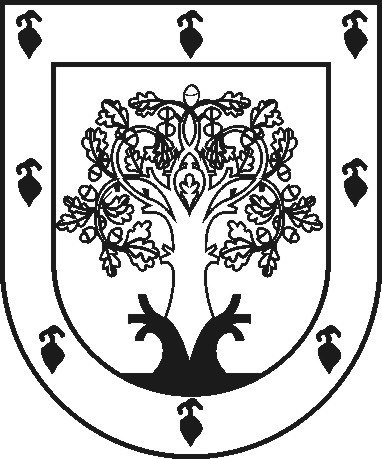 ЧУВАШСКАЯ РЕСПУБЛИКАÇĚРПӲМУНИЦИПАЛЛĂ ОКРУГĔНАДМИНИСТРАЦИЙĚЙЫШĂНУ2023 ç. ака уйӑхĕн 21-мӗшӗ 488 №Çěрпÿ хулиАДМИНИСТРАЦИЯ ЦИВИЛЬСКОГО МУНИЦИПАЛЬНОГО ОКРУГАПОСТАНОВЛЕНИЕ21 апреля 2023г. № 488город ЦивильскУтвержденУтвержденУтвержденУтвержденУтвержденУтвержденУтвержденУтвержденУтвержденУтвержденУтвержденУтвержденпостановлением администрации постановлением администрации постановлением администрации постановлением администрации постановлением администрации постановлением администрации постановлением администрации постановлением администрации постановлением администрации постановлением администрации постановлением администрации постановлением администрации Цивильского муниципального округа Чувашской РеспубликиЦивильского муниципального округа Чувашской РеспубликиЦивильского муниципального округа Чувашской РеспубликиЦивильского муниципального округа Чувашской РеспубликиЦивильского муниципального округа Чувашской РеспубликиЦивильского муниципального округа Чувашской РеспубликиЦивильского муниципального округа Чувашской РеспубликиЦивильского муниципального округа Чувашской РеспубликиЦивильского муниципального округа Чувашской РеспубликиЦивильского муниципального округа Чувашской РеспубликиЦивильского муниципального округа Чувашской РеспубликиЦивильского муниципального округа Чувашской Республикиот 21.04.2023 №488от 21.04.2023 №488от 21.04.2023 №488от 21.04.2023 №488от 21.04.2023 №488от 21.04.2023 №488от 21.04.2023 №488от 21.04.2023 №488от 21.04.2023 №488от 21.04.2023 №488от 21.04.2023 №488от 21.04.2023 №488ОТЧЕТ ОБ ИСПОЛНЕНИИ БЮДЖЕТА ЦИВИЛЬСКОГО МУНИЦИПАЛЬНОГО ОКРУГА ЧУВАШСКОЙ РЕСПУБЛИКИОТЧЕТ ОБ ИСПОЛНЕНИИ БЮДЖЕТА ЦИВИЛЬСКОГО МУНИЦИПАЛЬНОГО ОКРУГА ЧУВАШСКОЙ РЕСПУБЛИКИОТЧЕТ ОБ ИСПОЛНЕНИИ БЮДЖЕТА ЦИВИЛЬСКОГО МУНИЦИПАЛЬНОГО ОКРУГА ЧУВАШСКОЙ РЕСПУБЛИКИОТЧЕТ ОБ ИСПОЛНЕНИИ БЮДЖЕТА ЦИВИЛЬСКОГО МУНИЦИПАЛЬНОГО ОКРУГА ЧУВАШСКОЙ РЕСПУБЛИКИОТЧЕТ ОБ ИСПОЛНЕНИИ БЮДЖЕТА ЦИВИЛЬСКОГО МУНИЦИПАЛЬНОГО ОКРУГА ЧУВАШСКОЙ РЕСПУБЛИКИОТЧЕТ ОБ ИСПОЛНЕНИИ БЮДЖЕТА ЦИВИЛЬСКОГО МУНИЦИПАЛЬНОГО ОКРУГА ЧУВАШСКОЙ РЕСПУБЛИКИОТЧЕТ ОБ ИСПОЛНЕНИИ БЮДЖЕТА ЦИВИЛЬСКОГО МУНИЦИПАЛЬНОГО ОКРУГА ЧУВАШСКОЙ РЕСПУБЛИКИОТЧЕТ ОБ ИСПОЛНЕНИИ БЮДЖЕТА ЦИВИЛЬСКОГО МУНИЦИПАЛЬНОГО ОКРУГА ЧУВАШСКОЙ РЕСПУБЛИКИОТЧЕТ ОБ ИСПОЛНЕНИИ БЮДЖЕТА ЦИВИЛЬСКОГО МУНИЦИПАЛЬНОГО ОКРУГА ЧУВАШСКОЙ РЕСПУБЛИКИОТЧЕТ ОБ ИСПОЛНЕНИИ БЮДЖЕТА ЦИВИЛЬСКОГО МУНИЦИПАЛЬНОГО ОКРУГА ЧУВАШСКОЙ РЕСПУБЛИКИОТЧЕТ ОБ ИСПОЛНЕНИИ БЮДЖЕТА ЦИВИЛЬСКОГО МУНИЦИПАЛЬНОГО ОКРУГА ЧУВАШСКОЙ РЕСПУБЛИКИОТЧЕТ ОБ ИСПОЛНЕНИИ БЮДЖЕТА ЦИВИЛЬСКОГО МУНИЦИПАЛЬНОГО ОКРУГА ЧУВАШСКОЙ РЕСПУБЛИКИна  1 апреля 2023 г.на  1 апреля 2023 г.на  1 апреля 2023 г.на  1 апреля 2023 г.на  1 апреля 2023 г.на  1 апреля 2023 г.на  1 апреля 2023 г.на  1 апреля 2023 г.Наименование финансового органа Цивильский муниципальный округЦивильский муниципальный округЦивильский муниципальный округЦивильский муниципальный округЦивильский муниципальный округЦивильский муниципальный округЦивильский муниципальный округЦивильский муниципальный округНаименование бюджета Бюджет муниципального округаБюджет муниципального округаБюджет муниципального округаБюджет муниципального округаБюджет муниципального округаБюджет муниципального округаБюджет муниципального округаБюджет муниципального округаПериодичность: месячная, квартальная, годоваяЕдиница измерения:  руб.                                                                1. Доходы бюджетаНаименование показателяКод строкиКод строкиКод дохода по бюджетной классификацииКод дохода по бюджетной классификацииКод дохода по бюджетной классификацииКод дохода по бюджетной классификацииУтвержденные бюджетные назначения бюджета муниципального округаУтвержденные бюджетные назначения бюджета муниципального округаИсполнено бюджет муниципальных округаИсполнено бюджет муниципальных округаИсполнено бюджет муниципальных округа122333344555Доходы бюджета - всего010010хххх1 598 411 170,561 598 411 170,56223 623 511,79223 623 511,79223 623 511,79в том числе:   НАЛОГОВЫЕ И НЕНАЛОГОВЫЕ ДОХОДЫ010010 000 1000000000 0000 000 000 1000000000 0000 000 000 1000000000 0000 000 000 1000000000 0000 000292 486 500,00292 486 500,0088 820 007,3988 820 007,3988 820 007,39  НАЛОГИ НА ПРИБЫЛЬ, ДОХОДЫ010010 000 1010000000 0000 000 000 1010000000 0000 000 000 1010000000 0000 000 000 1010000000 0000 000189 528 400,00189 528 400,0039 624 426,8539 624 426,8539 624 426,85  Налог на доходы физических лиц010010 000 1010200001 0000 110 000 1010200001 0000 110 000 1010200001 0000 110 000 1010200001 0000 110189 528 400,00189 528 400,0039 624 426,8539 624 426,8539 624 426,85  Налог на доходы физических лиц с доходов, источником которых является налоговый агент, за исключением доходов, в отношении которых исчисление и уплата налога осуществляются в соответствии со статьями 227, 227.1 и 228 Налогового кодекса Российской Федерации, а также доходов от долевого участия в организации, полученных в виде дивидендов010010 000 1010201001 0000 110 000 1010201001 0000 110 000 1010201001 0000 110 000 1010201001 0000 110173 151 400,00173 151 400,0035 544 893,6735 544 893,6735 544 893,67  Налог на доходы физических лиц с доходов, полученных от осуществления деятельности физическими лицами, зарегистрированными в качестве индивидуальных предпринимателей, нотариусов, занимающихся частной практикой, адвокатов, учредивших адвокатские кабинеты, и других лиц, занимающихся частной практикой в соответствии со статьей 227 Налогового кодекса Российской Федерации010010 000 1010202001 0000 110 000 1010202001 0000 110 000 1010202001 0000 110 000 1010202001 0000 110572 000,00572 000,00-54 937,75-54 937,75-54 937,75  Налог на доходы физических лиц с доходов, полученных физическими лицами в соответствии со статьей 228 Налогового кодекса Российской Федерации010010 000 1010203001 0000 110 000 1010203001 0000 110 000 1010203001 0000 110 000 1010203001 0000 1101 155 000,001 155 000,0014 687,3014 687,3014 687,30  Налог на доходы физических лиц в части суммы налога, превышающей 650 000 рублей, относящейся к части налоговой базы, превышающей 5 000 000 рублей (за исключением налога на доходы физических лиц с сумм прибыли контролируемой иностранной компании, в том числе фиксированной прибыли контролируемой иностранной компании, а также налога на доходы физических лиц в отношении доходов от долевого участия в организации, полученных в виде дивидендов)010010 000 1010208001 0000 110 000 1010208001 0000 110 000 1010208001 0000 110 000 1010208001 0000 11014 650 000,0014 650 000,002 026 051,532 026 051,532 026 051,53  Налог на доходы физических лиц в отношении доходов от долевого участия в организации, полученных в виде дивидендов (в части суммы налога, не превышающей 650 000 рублей)010010 000 1010213001 0000 110 000 1010213001 0000 110 000 1010213001 0000 110 000 1010213001 0000 110--564 482,10564 482,10564 482,10  Налог на доходы физических лиц в отношении доходов от долевого участия в организации, полученных в виде дивидендов (в части суммы налога, превышающей 650 000 рублей)010010 000 1010214001 0000 110 000 1010214001 0000 110 000 1010214001 0000 110 000 1010214001 0000 110--1 529 250,001 529 250,001 529 250,00  НАЛОГИ НА ТОВАРЫ (РАБОТЫ, УСЛУГИ), РЕАЛИЗУЕМЫЕ НА ТЕРРИТОРИИ РОССИЙСКОЙ ФЕДЕРАЦИИ010010 000 1030000000 0000 000 000 1030000000 0000 000 000 1030000000 0000 000 000 1030000000 0000 00020 111 900,0020 111 900,004 898 975,874 898 975,874 898 975,87  Акцизы по подакцизным товарам (продукции), производимым на территории Российской Федерации010010 000 1030200001 0000 110 000 1030200001 0000 110 000 1030200001 0000 110 000 1030200001 0000 11020 111 900,0020 111 900,004 898 975,874 898 975,874 898 975,87  Доходы от уплаты акцизов на дизельное топливо, подлежащие распределению между бюджетами субъектов Российской Федерации и местными бюджетами с учетом установленных дифференцированных нормативов отчислений в местные бюджеты010010 000 1030223001 0000 110 000 1030223001 0000 110 000 1030223001 0000 110 000 1030223001 0000 1108 500 000,008 500 000,002 518 463,962 518 463,962 518 463,96  Доходы от уплаты акцизов на дизельное топливо, подлежащие распределению между бюджетами субъектов Российской Федерации и местными бюджетами с учетом установленных дифференцированных нормативов отчислений в местные бюджеты (по нормативам, установленным Федеральным законом о федеральном бюджете в целях формирования дорожных фондов субъектов Российской Федерации)010010 000 1030223101 0000 110 000 1030223101 0000 110 000 1030223101 0000 110 000 1030223101 0000 1108 500 000,008 500 000,002 518 463,962 518 463,962 518 463,96  Доходы от уплаты акцизов на моторные масла для дизельных и (или) карбюраторных (инжекторных) двигателей, подлежащие распределению между бюджетами субъектов Российской Федерации и местными бюджетами с учетом установленных дифференцированных нормативов отчислений в местные бюджеты010010 000 1030224001 0000 110 000 1030224001 0000 110 000 1030224001 0000 110 000 1030224001 0000 11060 000,0060 000,0010 336,1510 336,1510 336,15  Доходы от уплаты акцизов на моторные масла для дизельных и (или) карбюраторных (инжекторных) двигателей, подлежащие распределению между бюджетами субъектов Российской Федерации и местными бюджетами с учетом установленных дифференцированных нормативов отчислений в местные бюджеты (по нормативам, установленным Федеральным законом о федеральном бюджете в целях формирования дорожных фондов субъектов Российской Федерации)010010 000 1030224101 0000 110 000 1030224101 0000 110 000 1030224101 0000 110 000 1030224101 0000 11060 000,0060 000,0010 336,1510 336,1510 336,15  Доходы от уплаты акцизов на автомобильный бензин, подлежащие распределению между бюджетами субъектов Российской Федерации и местными бюджетами с учетом установленных дифференцированных нормативов отчислений в местные бюджеты010010 000 1030225001 0000 110 000 1030225001 0000 110 000 1030225001 0000 110 000 1030225001 0000 11011 551 900,0011 551 900,002 692 903,892 692 903,892 692 903,89  Доходы от уплаты акцизов на автомобильный бензин, подлежащие распределению между бюджетами субъектов Российской Федерации и местными бюджетами с учетом установленных дифференцированных нормативов отчислений в местные бюджеты (по нормативам, установленным Федеральным законом о федеральном бюджете в целях формирования дорожных фондов субъектов Российской Федерации)010010 000 1030225101 0000 110 000 1030225101 0000 110 000 1030225101 0000 110 000 1030225101 0000 11011 551 900,0011 551 900,002 692 903,892 692 903,892 692 903,89  Доходы от уплаты акцизов на прямогонный бензин, подлежащие распределению между бюджетами субъектов Российской Федерации и местными бюджетами с учетом установленных дифференцированных нормативов отчислений в местные бюджеты010010 000 1030226001 0000 110 000 1030226001 0000 110 000 1030226001 0000 110 000 1030226001 0000 110---322 728,13-322 728,13-322 728,13  Доходы от уплаты акцизов на прямогонный бензин, подлежащие распределению между бюджетами субъектов Российской Федерации и местными бюджетами с учетом установленных дифференцированных нормативов отчислений в местные бюджеты (по нормативам, установленным Федеральным законом о федеральном бюджете в целях формирования дорожных фондов субъектов Российской Федерации)010010 000 1030226101 0000 110 000 1030226101 0000 110 000 1030226101 0000 110 000 1030226101 0000 110---322 728,13-322 728,13-322 728,13  НАЛОГИ НА СОВОКУПНЫЙ ДОХОД010010 000 1050000000 0000 000 000 1050000000 0000 000 000 1050000000 0000 000 000 1050000000 0000 00021 482 900,0021 482 900,004 464 905,004 464 905,004 464 905,00  Налог, взимаемый в связи с применением упрощенной системы налогообложения010010 000 1050100000 0000 110 000 1050100000 0000 110 000 1050100000 0000 110 000 1050100000 0000 11016 788 300,0016 788 300,004 841 760,984 841 760,984 841 760,98  Налог, взимаемый с налогоплательщиков, выбравших в качестве объекта налогообложения доходы010010 000 1050101001 0000 110 000 1050101001 0000 110 000 1050101001 0000 110 000 1050101001 0000 1109 291 300,009 291 300,001 381 705,121 381 705,121 381 705,12  Налог, взимаемый с налогоплательщиков, выбравших в качестве объекта налогообложения доходы010010 000 1050101101 0000 110 000 1050101101 0000 110 000 1050101101 0000 110 000 1050101101 0000 1109 291 300,009 291 300,001 381 705,121 381 705,121 381 705,12  Налог, взимаемый с налогоплательщиков, выбравших в качестве объекта налогообложения доходы, уменьшенные на величину расходов010010 000 1050102001 0000 110 000 1050102001 0000 110 000 1050102001 0000 110 000 1050102001 0000 1107 497 000,007 497 000,003 460 055,863 460 055,863 460 055,86  Налог, взимаемый с налогоплательщиков, выбравших в качестве объекта налогообложения доходы, уменьшенные на величину расходов (в том числе минимальный налог, зачисляемый в бюджеты субъектов Российской Федерации)010010 000 1050102101 0000 110 000 1050102101 0000 110 000 1050102101 0000 110 000 1050102101 0000 1107 497 000,007 497 000,003 460 055,863 460 055,863 460 055,86  Единый налог на вмененный доход для отдельных видов деятельности010010 000 1050200002 0000 110 000 1050200002 0000 110 000 1050200002 0000 110 000 1050200002 0000 110---149 037,78-149 037,78-149 037,78  Единый налог на вмененный доход для отдельных видов деятельности010010 000 1050201002 0000 110 000 1050201002 0000 110 000 1050201002 0000 110 000 1050201002 0000 110---149 040,29-149 040,29-149 040,29  Единый налог на вмененный доход для отдельных видов деятельности (за налоговые периоды, истекшие до 1 января 2011 года)010010 000 1050202002 0000 110 000 1050202002 0000 110 000 1050202002 0000 110 000 1050202002 0000 110--2,512,512,51  Единый сельскохозяйственный налог010010 000 1050300001 0000 110 000 1050300001 0000 110 000 1050300001 0000 110 000 1050300001 0000 110427 300,00427 300,0081 811,6781 811,6781 811,67  Единый сельскохозяйственный налог010010 000 1050301001 0000 110 000 1050301001 0000 110 000 1050301001 0000 110 000 1050301001 0000 110427 300,00427 300,0081 811,6781 811,6781 811,67  Налог, взимаемый в связи с применением патентной системы налогообложения010010 000 1050400002 0000 110 000 1050400002 0000 110 000 1050400002 0000 110 000 1050400002 0000 1104 267 300,004 267 300,00-309 629,87-309 629,87-309 629,87  Налог, взимаемый в связи с применением патентной системы налогообложения, зачисляемый в бюджеты муниципальных округов010010 000 1050406002 0000 110 000 1050406002 0000 110 000 1050406002 0000 110 000 1050406002 0000 1104 267 300,004 267 300,00-309 629,87-309 629,87-309 629,87  НАЛОГИ НА ИМУЩЕСТВО010010 000 1060000000 0000 000 000 1060000000 0000 000 000 1060000000 0000 000 000 1060000000 0000 00025 271 900,0025 271 900,001 574 137,451 574 137,451 574 137,45  Налог на имущество физических лиц010010 000 1060100000 0000 110 000 1060100000 0000 110 000 1060100000 0000 110 000 1060100000 0000 1106 317 300,006 317 300,00110 443,85110 443,85110 443,85  Налог на имущество физических лиц, взимаемый по ставкам, применяемым к объектам налогообложения, расположенным в границах муниципальных округов010010 000 1060102014 0000 110 000 1060102014 0000 110 000 1060102014 0000 110 000 1060102014 0000 1106 317 300,006 317 300,00110 443,85110 443,85110 443,85  Транспортный налог010010 000 1060400002 0000 110 000 1060400002 0000 110 000 1060400002 0000 110 000 1060400002 0000 1102 817 800,002 817 800,00176 002,94176 002,94176 002,94  Транспортный налог с организаций010010 000 1060401102 0000 110 000 1060401102 0000 110 000 1060401102 0000 110 000 1060401102 0000 110826 000,00826 000,0086 808,1686 808,1686 808,16  Транспортный налог с физических лиц010010 000 1060401202 0000 110 000 1060401202 0000 110 000 1060401202 0000 110 000 1060401202 0000 1101 991 800,001 991 800,0089 194,7889 194,7889 194,78  Земельный налог010010 000 1060600000 0000 110 000 1060600000 0000 110 000 1060600000 0000 110 000 1060600000 0000 11016 136 800,0016 136 800,001 287 690,661 287 690,661 287 690,66  Земельный налог с организаций010010 000 1060603000 0000 110 000 1060603000 0000 110 000 1060603000 0000 110 000 1060603000 0000 1105 400 000,005 400 000,00972 267,73972 267,73972 267,73  Земельный налог с организаций, обладающих земельным участком, расположенным в границах муниципальных округов010010 000 1060603214 0000 110 000 1060603214 0000 110 000 1060603214 0000 110 000 1060603214 0000 1105 400 000,005 400 000,00972 267,73972 267,73972 267,73  Земельный налог с физических лиц010010 000 1060604000 0000 110 000 1060604000 0000 110 000 1060604000 0000 110 000 1060604000 0000 11010 736 800,0010 736 800,00315 422,93315 422,93315 422,93  Земельный налог с физических лиц, обладающих земельным участком, расположенным в границах муниципальных округов010010 000 1060604214 0000 110 000 1060604214 0000 110 000 1060604214 0000 110 000 1060604214 0000 11010 736 800,0010 736 800,00315 422,93315 422,93315 422,93  НАЛОГИ, СБОРЫ И РЕГУЛЯРНЫЕ ПЛАТЕЖИ ЗА ПОЛЬЗОВАНИЕ ПРИРОДНЫМИ РЕСУРСАМИ010010 000 1070000000 0000 000 000 1070000000 0000 000 000 1070000000 0000 000 000 1070000000 0000 000150 000,00150 000,0034 000,0034 000,0034 000,00  Налог на добычу полезных ископаемых010010 000 1070100001 0000 110 000 1070100001 0000 110 000 1070100001 0000 110 000 1070100001 0000 110150 000,00150 000,0034 000,0034 000,0034 000,00  Налог на добычу общераспространенных полезных ископаемых010010 000 1070102001 0000 110 000 1070102001 0000 110 000 1070102001 0000 110 000 1070102001 0000 110150 000,00150 000,0034 000,0034 000,0034 000,00  ГОСУДАРСТВЕННАЯ ПОШЛИНА010010 000 1080000000 0000 000 000 1080000000 0000 000 000 1080000000 0000 000 000 1080000000 0000 0003 261 300,003 261 300,00223 524,12223 524,12223 524,12  Государственная пошлина по делам, рассматриваемым в судах общей юрисдикции, мировыми судьями010010 000 1080300001 0000 110 000 1080300001 0000 110 000 1080300001 0000 110 000 1080300001 0000 1103 238 500,003 238 500,00219 894,06219 894,06219 894,06  Государственная пошлина по делам, рассматриваемым в судах общей юрисдикции, мировыми судьями (за исключением Верховного Суда Российской Федерации)010010 000 1080301001 0000 110 000 1080301001 0000 110 000 1080301001 0000 110 000 1080301001 0000 1103 238 500,003 238 500,00219 894,06219 894,06219 894,06  Государственная пошлина за совершение нотариальных действий (за исключением действий, совершаемых консульскими учреждениями Российской Федерации)010010 000 1080400001 0000 110 000 1080400001 0000 110 000 1080400001 0000 110 000 1080400001 0000 11022 800,0022 800,003 630,063 630,063 630,06  Государственная пошлина за совершение нотариальных действий должностными лицами органов местного самоуправления, уполномоченными в соответствии с законодательными актами Российской Федерации на совершение нотариальных действий010010 000 1080402001 0000 110 000 1080402001 0000 110 000 1080402001 0000 110 000 1080402001 0000 11022 800,0022 800,003 630,063 630,063 630,06  ДОХОДЫ ОТ ИСПОЛЬЗОВАНИЯ ИМУЩЕСТВА, НАХОДЯЩЕГОСЯ В ГОСУДАРСТВЕННОЙ И МУНИЦИПАЛЬНОЙ СОБСТВЕННОСТИ010010 000 1110000000 0000 000 000 1110000000 0000 000 000 1110000000 0000 000 000 1110000000 0000 00016 564 500,0016 564 500,003 667 065,493 667 065,493 667 065,49  Доходы в виде прибыли, приходящейся на доли в уставных (складочных) капиталах хозяйственных товариществ и обществ, или дивидендов по акциям, принадлежащим Российской Федерации, субъектам Российской Федерации или муниципальным образованиям010010 000 1110100000 0000 120 000 1110100000 0000 120 000 1110100000 0000 120 000 1110100000 0000 12060 000,0060 000,00118 650,00118 650,00118 650,00  Доходы в виде прибыли, приходящейся на доли в уставных (складочных) капиталах хозяйственных товариществ и обществ, или дивидендов по акциям, принадлежащим муниципальным округам010010 000 1110104014 0000 120 000 1110104014 0000 120 000 1110104014 0000 120 000 1110104014 0000 12060 000,0060 000,00118 650,00118 650,00118 650,00  Доходы, получаемые в виде арендной либо иной платы за передачу в возмездное пользование государственного и муниципального имущества (за исключением имущества бюджетных и автономных учреждений, а также имущества государственных и муниципальных унитарных предприятий, в том числе казенных)010010 000 1110500000 0000 120 000 1110500000 0000 120 000 1110500000 0000 120 000 1110500000 0000 12016 504 500,0016 504 500,003 545 915,493 545 915,493 545 915,49  Доходы, получаемые в виде арендной платы за земельные участки, государственная собственность на которые не разграничена, а также средства от продажи права на заключение договоров аренды указанных земельных участков010010 000 1110501000 0000 120 000 1110501000 0000 120 000 1110501000 0000 120 000 1110501000 0000 12010 254 100,0010 254 100,002 201 646,252 201 646,252 201 646,25  Доходы, получаемые в виде арендной платы за земельные участки, государственная собственность на которые не разграничена и которые расположены в границах муниципальных округов, а также средства от продажи права на заключение договоров аренды указанных земельных участков010010 000 1110501214 0000 120 000 1110501214 0000 120 000 1110501214 0000 120 000 1110501214 0000 12010 254 100,0010 254 100,002 201 646,252 201 646,252 201 646,25  Доходы, получаемые в виде арендной платы за земли после разграничения государственной собственности на землю, а также средства от продажи права на заключение договоров аренды указанных земельных участков (за исключением земельных участков бюджетных и автономных учреждений)010010 000 1110502000 0000 120 000 1110502000 0000 120 000 1110502000 0000 120 000 1110502000 0000 1203 788 800,003 788 800,001 017 052,371 017 052,371 017 052,37  Доходы, получаемые в виде арендной платы, а также средства от продажи права на заключение договоров аренды за земли, находящиеся в собственности муниципальных округов (за исключением земельных участков муниципальных бюджетных и автономных учреждений)010010 000 1110502414 0000 120 000 1110502414 0000 120 000 1110502414 0000 120 000 1110502414 0000 1203 788 800,003 788 800,001 017 052,371 017 052,371 017 052,37  Доходы от сдачи в аренду имущества, находящегося в оперативном управлении органов государственной власти, органов местного самоуправления, органов управления государственными внебюджетными фондами и созданных ими учреждений (за исключением имущества бюджетных и автономных учреждений)010010 000 1110503000 0000 120 000 1110503000 0000 120 000 1110503000 0000 120 000 1110503000 0000 1202 461 600,002 461 600,00327 216,87327 216,87327 216,87  Доходы от сдачи в аренду имущества, находящегося в оперативном управлении органов управления муниципальных округов и созданных ими учреждений (за исключением имущества муниципальных бюджетных и автономных учреждений)010010 000 1110503414 0000 120 000 1110503414 0000 120 000 1110503414 0000 120 000 1110503414 0000 1202 461 600,002 461 600,00327 216,87327 216,87327 216,87  Прочие доходы от использования имущества и прав, находящихся в государственной и муниципальной собственности (за исключением имущества бюджетных и автономных учреждений, а также имущества государственных и муниципальных унитарных предприятий, в том числе казенных)010010 000 1110900000 0000 120 000 1110900000 0000 120 000 1110900000 0000 120 000 1110900000 0000 120--2 500,002 500,002 500,00  Прочие поступления от использования имущества, находящегося в государственной и муниципальной собственности (за исключением имущества бюджетных и автономных учреждений, а также имущества государственных и муниципальных унитарных предприятий, в том числе казенных)010010 000 1110904000 0000 120 000 1110904000 0000 120 000 1110904000 0000 120 000 1110904000 0000 120--2 500,002 500,002 500,00  Прочие поступления от использования имущества, находящегося в собственности муниципальных округов (за исключением имущества муниципальных бюджетных и автономных учреждений, а также имущества муниципальных унитарных предприятий, в том числе казенных)010010 000 1110904414 0000 120 000 1110904414 0000 120 000 1110904414 0000 120 000 1110904414 0000 120--2 500,002 500,002 500,00  ПЛАТЕЖИ ПРИ ПОЛЬЗОВАНИИ ПРИРОДНЫМИ РЕСУРСАМИ010010 000 1120000000 0000 000 000 1120000000 0000 000 000 1120000000 0000 000 000 1120000000 0000 0001 669 000,001 669 000,001 498 009,991 498 009,991 498 009,99  Плата за негативное воздействие на окружающую среду010010 000 1120100001 0000 120 000 1120100001 0000 120 000 1120100001 0000 120 000 1120100001 0000 1201 669 000,001 669 000,001 498 009,991 498 009,991 498 009,99  Плата за выбросы загрязняющих веществ в атмосферный воздух стационарными объектами010010 000 1120101001 0000 120 000 1120101001 0000 120 000 1120101001 0000 120 000 1120101001 0000 120150 000,00150 000,00144 855,94144 855,94144 855,94  Плата за сбросы загрязняющих веществ в водные объекты010010 000 1120103001 0000 120 000 1120103001 0000 120 000 1120103001 0000 120 000 1120103001 0000 12020 000,0020 000,00---  Плата за размещение отходов производства и потребления010010 000 1120104001 0000 120 000 1120104001 0000 120 000 1120104001 0000 120 000 1120104001 0000 1201 499 000,001 499 000,001 353 154,051 353 154,051 353 154,05  Плата за размещение отходов производства010010 000 1120104101 0000 120 000 1120104101 0000 120 000 1120104101 0000 120 000 1120104101 0000 120999 000,00999 000,00832 450,48832 450,48832 450,48  Плата за размещение твердых коммунальных отходов010010 000 1120104201 0000 120 000 1120104201 0000 120 000 1120104201 0000 120 000 1120104201 0000 120500 000,00500 000,00520 703,57520 703,57520 703,57  ДОХОДЫ ОТ ОКАЗАНИЯ ПЛАТНЫХ УСЛУГ И КОМПЕНСАЦИИ ЗАТРАТ ГОСУДАРСТВА010010 000 1130000000 0000 000 000 1130000000 0000 000 000 1130000000 0000 000 000 1130000000 0000 00011 772 700,0011 772 700,0032 014 173,3332 014 173,3332 014 173,33  Доходы от оказания платных услуг (работ)010010 000 1130100000 0000 130 000 1130100000 0000 130 000 1130100000 0000 130 000 1130100000 0000 13010 612 000,0010 612 000,001 868 783,231 868 783,231 868 783,23  Прочие доходы от оказания платных услуг (работ)010010 000 1130199000 0000 130 000 1130199000 0000 130 000 1130199000 0000 130 000 1130199000 0000 13010 612 000,0010 612 000,001 868 783,231 868 783,231 868 783,23  Прочие доходы от оказания платных услуг (работ) получателями средств бюджетов муниципальных округов010010 000 1130199414 0000 130 000 1130199414 0000 130 000 1130199414 0000 130 000 1130199414 0000 13010 612 000,0010 612 000,001 868 783,231 868 783,231 868 783,23  Доходы от компенсации затрат государства010010 000 1130200000 0000 130 000 1130200000 0000 130 000 1130200000 0000 130 000 1130200000 0000 1301 160 700,001 160 700,0030 145 390,1030 145 390,1030 145 390,10  Доходы, поступающие в порядке возмещения расходов, понесенных в связи с эксплуатацией имущества010010 000 1130206000 0000 130 000 1130206000 0000 130 000 1130206000 0000 130 000 1130206000 0000 130--24 000,0024 000,0024 000,00  Доходы, поступающие в порядке возмещения расходов, понесенных в связи с эксплуатацией имущества муниципальных округов010010 000 1130206414 0000 130 000 1130206414 0000 130 000 1130206414 0000 130 000 1130206414 0000 130--24 000,0024 000,0024 000,00  Прочие доходы от компенсации затрат государства010010 000 1130299000 0000 130 000 1130299000 0000 130 000 1130299000 0000 130 000 1130299000 0000 1301 160 700,001 160 700,0030 121 390,1030 121 390,1030 121 390,10  Прочие доходы от компенсации затрат бюджетов муниципальных округов010010 000 1130299414 0000 130 000 1130299414 0000 130 000 1130299414 0000 130 000 1130299414 0000 1301 160 700,001 160 700,0030 121 390,1030 121 390,1030 121 390,10  ДОХОДЫ ОТ ПРОДАЖИ МАТЕРИАЛЬНЫХ И НЕМАТЕРИАЛЬНЫХ АКТИВОВ010010 000 1140000000 0000 000 000 1140000000 0000 000 000 1140000000 0000 000 000 1140000000 0000 000--416 352,30416 352,30416 352,30  Доходы от реализации имущества, находящегося в государственной и муниципальной собственности (за исключением движимого имущества бюджетных и автономных учреждений, а также имущества государственных и муниципальных унитарных предприятий, в том числе казенных)010010 000 1140200000 0000 000 000 1140200000 0000 000 000 1140200000 0000 000 000 1140200000 0000 000--172 870,00172 870,00172 870,00  Доходы от реализации имущества, находящегося в собственности муниципальных округов (за исключением движимого имущества муниципальных бюджетных и автономных учреждений, а также имущества муниципальных унитарных предприятий, в том числе казенных), в части реализации основных средств по указанному имуществу010010 000 1140204014 0000 410 000 1140204014 0000 410 000 1140204014 0000 410 000 1140204014 0000 410--171 570,00171 570,00171 570,00  Доходы от реализации имущества, находящегося в оперативном управлении учреждений, находящихся в ведении органов управления муниципальных округов (за исключением имущества муниципальных бюджетных и автономных учреждений), в части реализации основных средств по указанному имуществу010010 000 1140204214 0000 410 000 1140204214 0000 410 000 1140204214 0000 410 000 1140204214 0000 410--171 570,00171 570,00171 570,00  Доходы от реализации имущества, находящегося в собственности муниципальных округов (за исключением имущества муниципальных бюджетных и автономных учреждений, а также имущества муниципальных унитарных предприятий, в том числе казенных), в части реализации материальных запасов по указанному имуществу010010 000 1140204014 0000 440 000 1140204014 0000 440 000 1140204014 0000 440 000 1140204014 0000 440--1 300,001 300,001 300,00  Доходы от реализации имущества, находящегося в оперативном управлении учреждений, находящихся в ведении органов управления муниципальных округов (за исключением имущества муниципальных бюджетных и автономных учреждений), в части реализации материальных запасов по указанному имуществу010010 000 1140204214 0000 440 000 1140204214 0000 440 000 1140204214 0000 440 000 1140204214 0000 440--1 300,001 300,001 300,00  Доходы от продажи земельных участков, находящихся в государственной и муниципальной собственности010010 000 1140600000 0000 430 000 1140600000 0000 430 000 1140600000 0000 430 000 1140600000 0000 430--243 482,30243 482,30243 482,30  Доходы от продажи земельных участков, государственная собственность на которые не разграничена010010 000 1140601000 0000 430 000 1140601000 0000 430 000 1140601000 0000 430 000 1140601000 0000 430--243 482,30243 482,30243 482,30  Доходы от продажи земельных участков, государственная собственность на которые не разграничена и которые расположены в границах муниципальных округов010010 000 1140601214 0000 430 000 1140601214 0000 430 000 1140601214 0000 430 000 1140601214 0000 430--243 482,30243 482,30243 482,30  ШТРАФЫ, САНКЦИИ, ВОЗМЕЩЕНИЕ УЩЕРБА010010 000 1160000000 0000 000 000 1160000000 0000 000 000 1160000000 0000 000 000 1160000000 0000 0002 673 900,002 673 900,00404 436,99404 436,99404 436,99  Административные штрафы, установленные Кодексом Российской Федерации об административных правонарушениях010010 000 1160100001 0000 140 000 1160100001 0000 140 000 1160100001 0000 140 000 1160100001 0000 1402 403 800,002 403 800,00403 937,45403 937,45403 937,45  Административные штрафы, установленные главой 5 Кодекса Российской Федерации об административных правонарушениях, за административные правонарушения, посягающие на права граждан010010 000 1160105001 0000 140 000 1160105001 0000 140 000 1160105001 0000 140 000 1160105001 0000 14010 500,0010 500,006 038,256 038,256 038,25  Административные штрафы, установленные главой 5 Кодекса Российской Федерации об административных правонарушениях, за административные правонарушения, посягающие на права граждан, налагаемые мировыми судьями, комиссиями по делам несовершеннолетних и защите их прав010010 000 1160105301 0000 140 000 1160105301 0000 140 000 1160105301 0000 140 000 1160105301 0000 14010 500,0010 500,006 038,256 038,256 038,25  Административные штрафы, установленные главой 6 Кодекса Российской Федерации об административных правонарушениях, за административные правонарушения, посягающие на здоровье, санитарно-эпидемиологическое благополучие населения и общественную нравственность010010 000 1160106001 0000 140 000 1160106001 0000 140 000 1160106001 0000 140 000 1160106001 0000 140304 200,00304 200,00101 504,56101 504,56101 504,56  Административные штрафы, установленные главой 6 Кодекса Российской Федерации об административных правонарушениях, за административные правонарушения, посягающие на здоровье, санитарно-эпидемиологическое благополучие населения и общественную нравственность, налагаемые мировыми судьями, комиссиями по делам несовершеннолетних и защите их прав010010 000 1160106301 0000 140 000 1160106301 0000 140 000 1160106301 0000 140 000 1160106301 0000 140304 200,00304 200,00101 004,56101 004,56101 004,56  Административные штрафы, установленные главой 6 Кодекса Российской Федерации об административных правонарушениях, за административные правонарушения, посягающие на здоровье, санитарно-эпидемиологическое благополучие населения и общественную нравственность, выявленные должностными лицами органов муниципального контроля010010 000 1160106401 0000 140 000 1160106401 0000 140 000 1160106401 0000 140 000 1160106401 0000 140--500,00500,00500,00  Административные штрафы, установленные главой 7 Кодекса Российской Федерации об административных правонарушениях, за административные правонарушения в области охраны собственности010010 000 1160107001 0000 140 000 1160107001 0000 140 000 1160107001 0000 140 000 1160107001 0000 140900 000,00900 000,0013 927,2213 927,2213 927,22  Административные штрафы, установленные главой 7 Кодекса Российской Федерации об административных правонарушениях, за административные правонарушения в области охраны собственности, налагаемые мировыми судьями, комиссиями по делам несовершеннолетних и защите их прав010010 000 1160107301 0000 140 000 1160107301 0000 140 000 1160107301 0000 140 000 1160107301 0000 140900 000,00900 000,0013 927,2213 927,2213 927,22  Административные штрафы, установленные главой 8 Кодекса Российской Федерации об административных правонарушениях, за административные правонарушения в области охраны окружающей среды и природопользования010010 000 1160108001 0000 140 000 1160108001 0000 140 000 1160108001 0000 140 000 1160108001 0000 1406 000,006 000,00---  Административные штрафы, установленные главой 8 Кодекса Российской Федерации об административных правонарушениях, за административные правонарушения в области охраны окружающей среды и природопользования, налагаемые мировыми судьями, комиссиями по делам несовершеннолетних и защите их прав010010 000 1160108301 0000 140 000 1160108301 0000 140 000 1160108301 0000 140 000 1160108301 0000 1406 000,006 000,00---  Административные штрафы, установленные главой 12 Кодекса Российской Федерации об административных правонарушениях, за административные правонарушения в области дорожного движения010010 000 1160112001 0000 140 000 1160112001 0000 140 000 1160112001 0000 140 000 1160112001 0000 140--250,00250,00250,00  Административные штрафы, установленные главой 12 Кодекса Российской Федерации об административных правонарушениях, за административные правонарушения в области дорожного движения, налагаемые мировыми судьями, комиссиями по делам несовершеннолетних и защите их прав010010 000 1160112301 0000 140 000 1160112301 0000 140 000 1160112301 0000 140 000 1160112301 0000 140--250,00250,00250,00  Административные штрафы, установленные главой 13 Кодекса Российской Федерации об административных правонарушениях, за административные правонарушения в области связи и информации010010 000 1160113001 0000 140 000 1160113001 0000 140 000 1160113001 0000 140 000 1160113001 0000 1405 500,005 500,00-373,25-373,25-373,25  Административные штрафы, установленные главой 13 Кодекса Российской Федерации об административных правонарушениях, за административные правонарушения в области связи и информации, налагаемые мировыми судьями, комиссиями по делам несовершеннолетних и защите их прав010010 000 1160113301 0000 140 000 1160113301 0000 140 000 1160113301 0000 140 000 1160113301 0000 1405 500,005 500,00-373,25-373,25-373,25  Административные штрафы, установленные главой 14 Кодекса Российской Федерации об административных правонарушениях, за административные правонарушения в области предпринимательской деятельности и деятельности саморегулируемых организаций010010 000 1160114001 0000 140 000 1160114001 0000 140 000 1160114001 0000 140 000 1160114001 0000 14087 500,0087 500,003 250,003 250,003 250,00  Административные штрафы, установленные главой 14 Кодекса Российской Федерации об административных правонарушениях, за административные правонарушения в области предпринимательской деятельности и деятельности саморегулируемых организаций, налагаемые мировыми судьями, комиссиями по делам несовершеннолетних и защите их прав010010 000 1160114301 0000 140 000 1160114301 0000 140 000 1160114301 0000 140 000 1160114301 0000 14087 500,0087 500,003 250,003 250,003 250,00  Административные штрафы, установленные главой 15 Кодекса Российской Федерации об административных правонарушениях, за административные правонарушения в области финансов, налогов и сборов, страхования, рынка ценных бумаг010010 000 1160115001 0000 140 000 1160115001 0000 140 000 1160115001 0000 140 000 1160115001 0000 140150 000,00150 000,0018 377,2818 377,2818 377,28  Административные штрафы, установленные главой 15 Кодекса Российской Федерации об административных правонарушениях, за административные правонарушения в области финансов, налогов и сборов, страхования, рынка ценных бумаг (за исключением штрафов, указанных в пункте 6 статьи 46 Бюджетного кодекса Российской Федерации), налагаемые мировыми судьями, комиссиями по делам несовершеннолетних и защите их прав010010 000 1160115301 0000 140 000 1160115301 0000 140 000 1160115301 0000 140 000 1160115301 0000 140150 000,00150 000,0018 377,2818 377,2818 377,28  Административные штрафы, установленные главой 17 Кодекса Российской Федерации об административных правонарушениях, за административные правонарушения, посягающие на институты государственной власти010010 000 1160117001 0000 140 000 1160117001 0000 140 000 1160117001 0000 140 000 1160117001 0000 14010 000,0010 000,003 445,193 445,193 445,19  Административные штрафы, установленные главой 17 Кодекса Российской Федерации об административных правонарушениях, за административные правонарушения, посягающие на институты государственной власти, налагаемые мировыми судьями, комиссиями по делам несовершеннолетних и защите их прав010010 000 1160117301 0000 140 000 1160117301 0000 140 000 1160117301 0000 140 000 1160117301 0000 14010 000,0010 000,003 445,193 445,193 445,19  Административные штрафы, установленные главой 19 Кодекса Российской Федерации об административных правонарушениях, за административные правонарушения против порядка управления010010 000 1160119001 0000 140 000 1160119001 0000 140 000 1160119001 0000 140 000 1160119001 0000 140400 000,00400 000,0045 383,3145 383,3145 383,31  Административные штрафы, установленные главой 19 Кодекса Российской Федерации об административных правонарушениях, за административные правонарушения против порядка управления, налагаемые мировыми судьями, комиссиями по делам несовершеннолетних и защите их прав010010 000 1160119301 0000 140 000 1160119301 0000 140 000 1160119301 0000 140 000 1160119301 0000 140400 000,00400 000,0045 383,3145 383,3145 383,31  Административные штрафы, установленные главой 20 Кодекса Российской Федерации об административных правонарушениях, за административные правонарушения, посягающие на общественный порядок и общественную безопасность010010 000 1160120001 0000 140 000 1160120001 0000 140 000 1160120001 0000 140 000 1160120001 0000 140530 100,00530 100,00212 134,89212 134,89212 134,89  Административные штрафы, установленные главой 20 Кодекса Российской Федерации об административных правонарушениях, за административные правонарушения, посягающие на общественный порядок и общественную безопасность, налагаемые мировыми судьями, комиссиями по делам несовершеннолетних и защите их прав010010 000 1160120301 0000 140 000 1160120301 0000 140 000 1160120301 0000 140 000 1160120301 0000 140530 100,00530 100,00212 134,89212 134,89212 134,89  Платежи в целях возмещения причиненного ущерба (убытков)010010 000 1161000000 0000 140 000 1161000000 0000 140 000 1161000000 0000 140 000 1161000000 0000 140177 700,00177 700,00499,54499,54499,54  Доходы от денежных взысканий (штрафов), поступающие в счет погашения задолженности, образовавшейся до 1 января 2020 года, подлежащие зачислению в бюджеты бюджетной системы Российской Федерации по нормативам, действовавшим в 2019 году010010 000 1161012000 0000 140 000 1161012000 0000 140 000 1161012000 0000 140 000 1161012000 0000 140177 700,00177 700,00499,54499,54499,54  Доходы от денежных взысканий (штрафов), поступающие в счет погашения задолженности, образовавшейся до 1 января 2020 года, подлежащие зачислению в бюджет муниципального образования по нормативам, действовавшим в 2019 году010010 000 1161012301 0000 140 000 1161012301 0000 140 000 1161012301 0000 140 000 1161012301 0000 140177 700,00177 700,00---  Доходы от денежных взысканий (штрафов), поступающие в счет погашения задолженности, образовавшейся до 1 января 2020 года, подлежащие зачислению в федеральный бюджет и бюджет муниципального образования по нормативам, действовавшим в 2019 году010010 000 1161012901 0000 140 000 1161012901 0000 140 000 1161012901 0000 140 000 1161012901 0000 140--499,54499,54499,54  Платежи, уплачиваемые в целях возмещения вреда010010 000 1161100001 0000 140 000 1161100001 0000 140 000 1161100001 0000 140 000 1161100001 0000 14092 400,0092 400,00---  Платежи по искам о возмещении вреда, причиненного окружающей среде, а также платежи, уплачиваемые при добровольном возмещении вреда, причиненного окружающей среде (за исключением вреда, причиненного окружающей среде на особо охраняемых природных территориях, а также вреда, причиненного водным объектам), подлежащие зачислению в бюджет муниципального образования010010 000 1161105001 0000 140 000 1161105001 0000 140 000 1161105001 0000 140 000 1161105001 0000 14092 400,0092 400,00---  БЕЗВОЗМЕЗДНЫЕ ПОСТУПЛЕНИЯ010010 000 2000000000 0000 000 000 2000000000 0000 000 000 2000000000 0000 000 000 2000000000 0000 0001 305 924 670,561 305 924 670,56134 803 504,40134 803 504,40134 803 504,40  БЕЗВОЗМЕЗДНЫЕ ПОСТУПЛЕНИЯ ОТ ДРУГИХ БЮДЖЕТОВ БЮДЖЕТНОЙ СИСТЕМЫ РОССИЙСКОЙ ФЕДЕРАЦИИ010010 000 2020000000 0000 000 000 2020000000 0000 000 000 2020000000 0000 000 000 2020000000 0000 0001 288 609 080,561 288 609 080,56166 772 126,22166 772 126,22166 772 126,22  Дотации бюджетам бюджетной системы Российской Федерации010010 000 2021000000 0000 150 000 2021000000 0000 150 000 2021000000 0000 150 000 2021000000 0000 150122 371 500,00122 371 500,0035 418 300,0035 418 300,0035 418 300,00  Дотации на выравнивание бюджетной обеспеченности010010 000 2021500100 0000 150 000 2021500100 0000 150 000 2021500100 0000 150 000 2021500100 0000 150122 371 500,00122 371 500,0035 418 300,0035 418 300,0035 418 300,00  Дотации бюджетам муниципальных округов на выравнивание бюджетной обеспеченности из бюджета субъекта Российской Федерации010010 000 2021500114 0000 150 000 2021500114 0000 150 000 2021500114 0000 150 000 2021500114 0000 150122 371 500,00122 371 500,0035 418 300,0035 418 300,0035 418 300,00  Субсидии бюджетам бюджетной системы Российской Федерации (межбюджетные субсидии)010010 000 2022000000 0000 150 000 2022000000 0000 150 000 2022000000 0000 150 000 2022000000 0000 150656 494 639,34656 494 639,3421 561 833,2321 561 833,2321 561 833,23  Субсидии бюджетам на осуществление дорожной деятельности в отношении автомобильных дорог общего пользования, а также капитального ремонта и ремонта дворовых территорий многоквартирных домов, проездов к дворовым территориям многоквартирных домов населенных пунктов010010 000 2022021600 0000 150 000 2022021600 0000 150 000 2022021600 0000 150 000 2022021600 0000 15043 709 900,0043 709 900,00---  Субсидии бюджетам муниципальных округов на осуществление дорожной деятельности в отношении автомобильных дорог общего пользования, а также капитального ремонта и ремонта дворовых территорий многоквартирных домов, проездов к дворовым территориям многоквартирных домов населенных пунктов010010 000 2022021614 0000 150 000 2022021614 0000 150 000 2022021614 0000 150 000 2022021614 0000 15043 709 900,0043 709 900,00---  Субсидии бюджетам на оснащение (обновление материально-технической базы) оборудованием, средствами обучения и воспитания образовательных организаций различных типов для реализации дополнительных общеразвивающих программ, для создания информационных систем в образовательных организациях010010 000 2022517100 0000 150 000 2022517100 0000 150 000 2022517100 0000 150 000 2022517100 0000 150461 717,00461 717,00---  Субсидии бюджетам муниципальных округов на оснащение (обновление материально-технической базы) оборудованием, средствами обучения и воспитания образовательных организаций различных типов для реализации дополнительных общеразвивающих программ, для создания информационных систем в образовательных организациях010010 000 2022517114 0000 150 000 2022517114 0000 150 000 2022517114 0000 150 000 2022517114 0000 150461 717,00461 717,00---  Субсидии бюджетам на организацию бесплатного горячего питания обучающихся, получающих начальное общее образование в государственных и муниципальных образовательных организациях010010 000 2022530400 0000 150 000 2022530400 0000 150 000 2022530400 0000 150 000 2022530400 0000 15019 210 133,0019 210 133,004 268 550,004 268 550,004 268 550,00  Субсидии бюджетам муниципальных округов на организацию бесплатного горячего питания обучающихся, получающих начальное общее образование в государственных и муниципальных образовательных организациях010010 000 2022530414 0000 150 000 2022530414 0000 150 000 2022530414 0000 150 000 2022530414 0000 15019 210 133,0019 210 133,004 268 550,004 268 550,004 268 550,00  Субсидии бюджетам на обеспечение развития и укрепления материально-технической базы домов культуры в населенных пунктах с числом жителей до 50 тысяч человек010010 000 2022546700 0000 150 000 2022546700 0000 150 000 2022546700 0000 150 000 2022546700 0000 150394 343,55394 343,55---  Субсидии бюджетам муниципальных округов на обеспечение развития и укрепления материально-технической базы домов культуры в населенных пунктах с числом жителей до 50 тысяч человек010010 000 2022546714 0000 150 000 2022546714 0000 150 000 2022546714 0000 150 000 2022546714 0000 150394 343,55394 343,55---  Субсидии бюджетам в целях софинансирования расходных обязательств субъектов Российской Федерации и г. Байконура на осуществление мероприятий, направленных на создание некапитальных объектов (быстровозводимых конструкций) отдыха детей и их оздоровления010010 000 2022549400 0000 150 000 2022549400 0000 150 000 2022549400 0000 150 000 2022549400 0000 1501 434 722,521 434 722,52---  Субсидии бюджетам муниципальных округов на осуществление мероприятий, направленных на создание некапитальных объектов (быстровозводимых конструкций) отдыха детей и их оздоровления010010 000 2022549414 0000 150 000 2022549414 0000 150 000 2022549414 0000 150 000 2022549414 0000 1501 434 722,521 434 722,52---  Субсидии бюджетам на реализацию мероприятий по обеспечению жильем молодых семей010010 000 2022549700 0000 150 000 2022549700 0000 150 000 2022549700 0000 150 000 2022549700 0000 15022 351 248,2322 351 248,23---  Субсидии бюджетам муниципальных округов на реализацию мероприятий по обеспечению жильем молодых семей010010 000 2022549714 0000 150 000 2022549714 0000 150 000 2022549714 0000 150 000 2022549714 0000 15022 351 248,2322 351 248,23---  Субсидии бюджетам на проведение комплексных кадастровых работ010010 000 2022551100 0000 150 000 2022551100 0000 150 000 2022551100 0000 150 000 2022551100 0000 150854 000,00854 000,00---  Субсидии бюджетам муниципальных округов на проведение комплексных кадастровых работ010010 000 2022551114 0000 150 000 2022551114 0000 150 000 2022551114 0000 150 000 2022551114 0000 150854 000,00854 000,00---  Субсидии бюджетам на поддержку отрасли культуры010010 000 2022551900 0000 150 000 2022551900 0000 150 000 2022551900 0000 150 000 2022551900 0000 1507 872 208,347 872 208,34---  Субсидии бюджетам муниципальных округов на поддержку отрасли культуры010010 000 2022551914 0000 150 000 2022551914 0000 150 000 2022551914 0000 150 000 2022551914 0000 1507 872 208,347 872 208,34---  Субсидии бюджетам на реализацию программ формирования современной городской среды010010 000 2022555500 0000 150 000 2022555500 0000 150 000 2022555500 0000 150 000 2022555500 0000 15011 148 029,7011 148 029,70---  Субсидии бюджетам муниципальных округов на реализацию программ формирования современной городской среды010010 000 2022555514 0000 150 000 2022555514 0000 150 000 2022555514 0000 150 000 2022555514 0000 15011 148 029,7011 148 029,70---  Субсидии бюджетам на обеспечение комплексного развития сельских территорий010010 000 2022557600 0000 150 000 2022557600 0000 150 000 2022557600 0000 150 000 2022557600 0000 150699 090,91699 090,91---  Субсидии бюджетам муниципальных округов на обеспечение комплексного развития сельских территорий010010 000 2022557614 0000 150 000 2022557614 0000 150 000 2022557614 0000 150 000 2022557614 0000 150699 090,91699 090,91---  Субсидии бюджетам на подготовку проектов межевания земельных участков и на проведение кадастровых работ010010 000 2022559900 0000 150 000 2022559900 0000 150 000 2022559900 0000 150 000 2022559900 0000 15038 426,3338 426,33---  Субсидии бюджетам муниципальных округов на подготовку проектов межевания земельных участков и на проведение кадастровых работ010010 000 2022559914 0000 150 000 2022559914 0000 150 000 2022559914 0000 150 000 2022559914 0000 15038 426,3338 426,33---  Субсидии бюджетам на софинансирование капитальных вложений в объекты муниципальной собственности010010 000 2022711200 0000 150 000 2022711200 0000 150 000 2022711200 0000 150 000 2022711200 0000 150140 718 600,00140 718 600,00---  Субсидии бюджетам муниципальных округов на софинансирование капитальных вложений в объекты муниципальной собственности010010 000 2022711214 0000 150 000 2022711214 0000 150 000 2022711214 0000 150 000 2022711214 0000 150140 718 600,00140 718 600,00---  Субсидии бюджетам на софинансирование капитальных вложений в объекты государственной (муниципальной) собственности в рамках обеспечения комплексного развития сельских территорий010010 000 2022757600 0000 150 000 2022757600 0000 150 000 2022757600 0000 150 000 2022757600 0000 150155 385 959,59155 385 959,59---  Субсидии бюджетам муниципальных округов на софинансирование капитальных вложений в объекты государственной (муниципальной) собственности в рамках обеспечения комплексного развития сельских территорий010010 000 2022757614 0000 150 000 2022757614 0000 150 000 2022757614 0000 150 000 2022757614 0000 150155 385 959,59155 385 959,59---  Прочие субсидии010010 000 2022999900 0000 150 000 2022999900 0000 150 000 2022999900 0000 150 000 2022999900 0000 150252 216 260,17252 216 260,1717 293 283,2317 293 283,2317 293 283,23  Прочие субсидии бюджетам муниципальных округов010010 000 2022999914 0000 150 000 2022999914 0000 150 000 2022999914 0000 150 000 2022999914 0000 150252 216 260,17252 216 260,1717 293 283,2317 293 283,2317 293 283,23  Субвенции бюджетам бюджетной системы Российской Федерации010010 000 2023000000 0000 150 000 2023000000 0000 150 000 2023000000 0000 150 000 2023000000 0000 150419 931 415,60419 931 415,60105 236 535,39105 236 535,39105 236 535,39  Субвенции местным бюджетам на выполнение передаваемых полномочий субъектов Российской Федерации010010 000 2023002400 0000 150 000 2023002400 0000 150 000 2023002400 0000 150 000 2023002400 0000 150403 271 514,60403 271 514,60104 606 702,63104 606 702,63104 606 702,63  Субвенции бюджетам муниципальных округов на выполнение передаваемых полномочий субъектов Российской Федерации010010 000 2023002414 0000 150 000 2023002414 0000 150 000 2023002414 0000 150 000 2023002414 0000 150403 271 514,60403 271 514,60104 606 702,63104 606 702,63104 606 702,63  Субвенции бюджетам на компенсацию части платы, взимаемой с родителей (законных представителей) за присмотр и уход за детьми, посещающими образовательные организации, реализующие образовательные программы дошкольного образования010010 000 2023002900 0000 150 000 2023002900 0000 150 000 2023002900 0000 150 000 2023002900 0000 150739 500,00739 500,0076 867,4376 867,4376 867,43  Субвенции бюджетам муниципальных округов на компенсацию части платы, взимаемой с родителей (законных представителей) за присмотр и уход за детьми, посещающими образовательные организации, реализующие образовательные программы дошкольного образования010010 000 2023002914 0000 150 000 2023002914 0000 150 000 2023002914 0000 150 000 2023002914 0000 150739 500,00739 500,0076 867,4376 867,4376 867,43  Субвенции бюджетам муниципальных образований на предоставление жилых помещений детям-сиротам и детям, оставшимся без попечения родителей, лицам из их числа по договорам найма специализированных жилых помещений010010 000 2023508200 0000 150 000 2023508200 0000 150 000 2023508200 0000 150 000 2023508200 0000 15012 926 001,0012 926 001,00---  Субвенции бюджетам муниципальных округов на предоставление жилых помещений детям-сиротам и детям, оставшимся без попечения родителей, лицам из их числа по договорам найма специализированных жилых помещений010010 000 2023508214 0000 150 000 2023508214 0000 150 000 2023508214 0000 150 000 2023508214 0000 15012 926 001,0012 926 001,00---  Субвенции бюджетам на осуществление первичного воинского учета органами местного самоуправления поселений, муниципальных и городских округов010010 000 2023511800 0000 150 000 2023511800 0000 150 000 2023511800 0000 150 000 2023511800 0000 1501 490 500,001 490 500,00145 145,88145 145,88145 145,88  Субвенции бюджетам муниципальных округов на осуществление первичного воинского учета органами местного самоуправления поселений, муниципальных и городских округов010010 000 2023511814 0000 150 000 2023511814 0000 150 000 2023511814 0000 150 000 2023511814 0000 1501 490 500,001 490 500,00145 145,88145 145,88145 145,88  Субвенции бюджетам на осуществление полномочий по составлению (изменению) списков кандидатов в присяжные заседатели федеральных судов общей юрисдикции в Российской Федерации010010 000 2023512000 0000 150 000 2023512000 0000 150 000 2023512000 0000 150 000 2023512000 0000 1503 900,003 900,00---  Субвенции бюджетам муниципальных округов на осуществление полномочий по составлению (изменению) списков кандидатов в присяжные заседатели федеральных судов общей юрисдикции в Российской Федерации010010 000 2023512014 0000 150 000 2023512014 0000 150 000 2023512014 0000 150 000 2023512014 0000 1503 900,003 900,00---  Субвенции бюджетам на государственную регистрацию актов гражданского состояния010010 000 2023593000 0000 150 000 2023593000 0000 150 000 2023593000 0000 150 000 2023593000 0000 1501 500 000,001 500 000,00407 819,45407 819,45407 819,45  Субвенции бюджетам муниципальных округов на государственную регистрацию актов гражданского состояния010010 000 2023593014 0000 150 000 2023593014 0000 150 000 2023593014 0000 150 000 2023593014 0000 1501 500 000,001 500 000,00407 819,45407 819,45407 819,45  Иные межбюджетные трансферты010010 000 2024000000 0000 150 000 2024000000 0000 150 000 2024000000 0000 150 000 2024000000 0000 15089 811 525,6289 811 525,624 555 457,604 555 457,604 555 457,60  Межбюджетные трансферты, передаваемые бюджетам на проведение мероприятий по обеспечению деятельности советников директора по воспитанию и взаимодействию с детскими общественными объединениями в общеобразовательных организациях010010 000 2024517900 0000 150 000 2024517900 0000 150 000 2024517900 0000 150 000 2024517900 0000 1502 703 225,622 703 225,62450 537,60450 537,60450 537,60  Межбюджетные трансферты, передаваемые бюджетам муниципальных округов на проведение мероприятий по обеспечению деятельности советников директора по воспитанию и взаимодействию с детскими общественными объединениями в общеобразовательных организациях010010 000 2024517914 0000 150 000 2024517914 0000 150 000 2024517914 0000 150 000 2024517914 0000 1502 703 225,622 703 225,62450 537,60450 537,60450 537,60  Межбюджетные трансферты, передаваемые бюджетам на ежемесячное денежное вознаграждение за классное руководство педагогическим работникам государственных и муниципальных образовательных организаций, реализующих образовательные программы начального общего образования, образовательные программы основного общего образования, образовательные программы среднего общего образования010010 000 2024530300 0000 150 000 2024530300 0000 150 000 2024530300 0000 150 000 2024530300 0000 15017 108 300,0017 108 300,004 104 920,004 104 920,004 104 920,00  Межбюджетные трансферты, передаваемые бюджетам муниципальных округов на ежемесячное денежное вознаграждение за классное руководство педагогическим работникам государственных и муниципальных образовательных организаций, реализующих образовательные программы начального общего образования, образовательные программы основного общего образования, образовательные программы среднего общего образования010010 000 2024530314 0000 150 000 2024530314 0000 150 000 2024530314 0000 150 000 2024530314 0000 15017 108 300,0017 108 300,004 104 920,004 104 920,004 104 920,00  Межбюджетные трансферты, передаваемые бюджетам на создание комфортной городской среды в малых городах и исторических поселениях - победителях Всероссийского конкурса лучших проектов создания комфортной городской среды010010 000 2024542400 0000 150 000 2024542400 0000 150 000 2024542400 0000 150 000 2024542400 0000 15070 000 000,0070 000 000,00---  Межбюджетные трансферты, передаваемые бюджетам муниципальных округов на создание комфортной городской среды в малых городах и исторических поселениях - победителях Всероссийского конкурса лучших проектов создания комфортной городской среды010010 000 2024542414 0000 150 000 2024542414 0000 150 000 2024542414 0000 150 000 2024542414 0000 15070 000 000,0070 000 000,00---  БЕЗВОЗМЕЗДНЫЕ ПОСТУПЛЕНИЯ ОТ НЕГОСУДАРСТВЕННЫХ ОРГАНИЗАЦИЙ010010 000 2040000000 0000 000 000 2040000000 0000 000 000 2040000000 0000 000 000 2040000000 0000 00017 315 590,0017 315 590,00---  Безвозмездные поступления от негосударственных организаций в бюджеты муниципальных округов010010 000 2040400014 0000 150 000 2040400014 0000 150 000 2040400014 0000 150 000 2040400014 0000 15017 315 590,0017 315 590,00---  Поступления от денежных пожертвований, предоставляемых негосударственными организациями получателям средств бюджетов муниципальных округов010010 000 2040402014 0000 150 000 2040402014 0000 150 000 2040402014 0000 150 000 2040402014 0000 15017 315 590,0017 315 590,00---  ВОЗВРАТ ОСТАТКОВ СУБСИДИЙ, СУБВЕНЦИЙ И ИНЫХ МЕЖБЮДЖЕТНЫХ ТРАНСФЕРТОВ, ИМЕЮЩИХ ЦЕЛЕВОЕ НАЗНАЧЕНИЕ, ПРОШЛЫХ ЛЕТ010010 000 2190000000 0000 000 000 2190000000 0000 000 000 2190000000 0000 000 000 2190000000 0000 000---31 968 621,82-31 968 621,82-31 968 621,82  Возврат остатков субсидий, субвенций и иных межбюджетных трансфертов, имеющих целевое назначение, прошлых лет из бюджетов муниципальных округов010010 000 2190000014 0000 150 000 2190000014 0000 150 000 2190000014 0000 150 000 2190000014 0000 150---31 968 621,82-31 968 621,82-31 968 621,82  Возврат прочих остатков субсидий, субвенций и иных межбюджетных трансфертов, имеющих целевое назначение, прошлых лет из бюджетов муниципальных округов010010 000 2196001014 0000 150 000 2196001014 0000 150 000 2196001014 0000 150 000 2196001014 0000 150---31 968 621,82-31 968 621,82-31 968 621,82                                                2. Расходы бюджетаНаименование показателяКод строкиКод строкиКод расхода по бюджетной классификацииКод расхода по бюджетной классификацииКод расхода по бюджетной классификацииКод расхода по бюджетной классификацииКод расхода по бюджетной классификацииУтвержденные бюджетные назанчения бюджета муниципального округаУтвержденные бюджетные назанчения бюджета муниципального округаИсполнено бюджет муниципального округа12233333445Расходы бюджета - всего200200ххххх1 690 567 785,991 690 567 785,99211 601 504,06в том числе:   
ОБЩЕГОСУДАРСТВЕННЫЕ ВОПРОСЫ200200 000 0100 0000000000 000 000 0100 0000000000 000 000 0100 0000000000 000 000 0100 0000000000 000 000 0100 0000000000 000106 608 324,14106 608 324,1422 055 099,30  
Функционирование Правительства Российской Федерации, высших исполнительных органов государственной власти субъектов Российской Федерации, местных администраций200200 000 0104 0000000000 000 000 0104 0000000000 000 000 0104 0000000000 000 000 0104 0000000000 000 000 0104 0000000000 00067 757 600,0067 757 600,0014 270 012,80  
Расходы на выплаты персоналу в целях обеспечения выполнения функций государственными (муниципальными) органами, казенными учреждениями, органами управления государственными внебюджетными фондами200200 000 0104 0000000000 100 000 0104 0000000000 100 000 0104 0000000000 100 000 0104 0000000000 100 000 0104 0000000000 10060 749 965,7360 749 965,7312 393 707,06  
Расходы на выплаты персоналу государственных (муниципальных) органов200200 000 0104 0000000000 120 000 0104 0000000000 120 000 0104 0000000000 120 000 0104 0000000000 120 000 0104 0000000000 12060 749 965,7360 749 965,7312 393 707,06  
Фонд оплаты труда государственных (муниципальных) органов200200 000 0104 0000000000 121 000 0104 0000000000 121 000 0104 0000000000 121 000 0104 0000000000 121 000 0104 0000000000 12146 633 874,7346 633 874,739 522 960,12  
Иные выплаты персоналу государственных (муниципальных) органов, за исключением фонда оплаты труда200200 000 0104 0000000000 122 000 0104 0000000000 122 000 0104 0000000000 122 000 0104 0000000000 122 000 0104 0000000000 12260 800,0060 800,00-  
Взносы по обязательному социальному страхованию на выплаты денежного содержания и иные выплаты работникам государственных (муниципальных) органов200200 000 0104 0000000000 129 000 0104 0000000000 129 000 0104 0000000000 129 000 0104 0000000000 129 000 0104 0000000000 12914 055 291,0014 055 291,002 870 746,94  
Закупка товаров, работ и услуг для обеспечения государственных (муниципальных) нужд200200 000 0104 0000000000 200 000 0104 0000000000 200 000 0104 0000000000 200 000 0104 0000000000 200 000 0104 0000000000 2006 463 909,286 463 909,281 560 233,75  
Иные закупки товаров, работ и услуг для обеспечения государственных (муниципальных) нужд200200 000 0104 0000000000 240 000 0104 0000000000 240 000 0104 0000000000 240 000 0104 0000000000 240 000 0104 0000000000 2406 463 909,286 463 909,281 560 233,75  
Закупка товаров, работ и услуг в сфере информационно-коммуникационных технологий200200 000 0104 0000000000 242 000 0104 0000000000 242 000 0104 0000000000 242 000 0104 0000000000 242 000 0104 0000000000 2421 313 100,001 313 100,00338 701,78  
Прочая закупка товаров, работ и услуг200200 000 0104 0000000000 244 000 0104 0000000000 244 000 0104 0000000000 244 000 0104 0000000000 244 000 0104 0000000000 2442 880 709,282 880 709,28317 506,79  
Закупка энергетических ресурсов200200 000 0104 0000000000 247 000 0104 0000000000 247 000 0104 0000000000 247 000 0104 0000000000 247 000 0104 0000000000 2472 270 100,002 270 100,00904 025,18  
Социальное обеспечение и иные выплаты населению200200 000 0104 0000000000 300 000 0104 0000000000 300 000 0104 0000000000 300 000 0104 0000000000 300 000 0104 0000000000 300264 224,99264 224,99264 224,99  
Социальные выплаты гражданам, кроме публичных нормативных социальных выплат200200 000 0104 0000000000 320 000 0104 0000000000 320 000 0104 0000000000 320 000 0104 0000000000 320 000 0104 0000000000 320264 224,99264 224,99264 224,99  
Пособия, компенсации и иные социальные выплаты гражданам, кроме публичных нормативных обязательств200200 000 0104 0000000000 321 000 0104 0000000000 321 000 0104 0000000000 321 000 0104 0000000000 321 000 0104 0000000000 321264 224,99264 224,99264 224,99  
Иные бюджетные ассигнования200200 000 0104 0000000000 800 000 0104 0000000000 800 000 0104 0000000000 800 000 0104 0000000000 800 000 0104 0000000000 800279 500,00279 500,0051 847,00  
Уплата налогов, сборов и иных платежей200200 000 0104 0000000000 850 000 0104 0000000000 850 000 0104 0000000000 850 000 0104 0000000000 850 000 0104 0000000000 850279 500,00279 500,0051 847,00  
Уплата налога на имущество организаций и земельного налога200200 000 0104 0000000000 851 000 0104 0000000000 851 000 0104 0000000000 851 000 0104 0000000000 851 000 0104 0000000000 851262 982,00262 982,0035 329,00  
Уплата прочих налогов, сборов200200 000 0104 0000000000 852 000 0104 0000000000 852 000 0104 0000000000 852 000 0104 0000000000 852 000 0104 0000000000 85216 518,0016 518,0016 518,00  
Судебная система200200 000 0105 0000000000 000 000 0105 0000000000 000 000 0105 0000000000 000 000 0105 0000000000 000 000 0105 0000000000 0003 900,003 900,00-  
Закупка товаров, работ и услуг для обеспечения государственных (муниципальных) нужд200200 000 0105 0000000000 200 000 0105 0000000000 200 000 0105 0000000000 200 000 0105 0000000000 200 000 0105 0000000000 2003 900,003 900,00-  
Иные закупки товаров, работ и услуг для обеспечения государственных (муниципальных) нужд200200 000 0105 0000000000 240 000 0105 0000000000 240 000 0105 0000000000 240 000 0105 0000000000 240 000 0105 0000000000 2403 900,003 900,00-  
Прочая закупка товаров, работ и услуг200200 000 0105 0000000000 244 000 0105 0000000000 244 000 0105 0000000000 244 000 0105 0000000000 244 000 0105 0000000000 2443 900,003 900,00-  
Обеспечение деятельности финансовых, налоговых и таможенных органов и органов финансового (финансово-бюджетного) надзора200200 000 0106 0000000000 000 000 0106 0000000000 000 000 0106 0000000000 000 000 0106 0000000000 000 000 0106 0000000000 0006 770 700,006 770 700,001 588 780,09  
Расходы на выплаты персоналу в целях обеспечения выполнения функций государственными (муниципальными) органами, казенными учреждениями, органами управления государственными внебюджетными фондами200200 000 0106 0000000000 100 000 0106 0000000000 100 000 0106 0000000000 100 000 0106 0000000000 100 000 0106 0000000000 1006 119 400,006 119 400,001 381 684,48  
Расходы на выплаты персоналу государственных (муниципальных) органов200200 000 0106 0000000000 120 000 0106 0000000000 120 000 0106 0000000000 120 000 0106 0000000000 120 000 0106 0000000000 1206 119 400,006 119 400,001 381 684,48  
Фонд оплаты труда государственных (муниципальных) органов200200 000 0106 0000000000 121 000 0106 0000000000 121 000 0106 0000000000 121 000 0106 0000000000 121 000 0106 0000000000 1214 700 000,004 700 000,001 062 129,38  
Взносы по обязательному социальному страхованию на выплаты денежного содержания и иные выплаты работникам государственных (муниципальных) органов200200 000 0106 0000000000 129 000 0106 0000000000 129 000 0106 0000000000 129 000 0106 0000000000 129 000 0106 0000000000 1291 419 400,001 419 400,00319 555,10  
Закупка товаров, работ и услуг для обеспечения государственных (муниципальных) нужд200200 000 0106 0000000000 200 000 0106 0000000000 200 000 0106 0000000000 200 000 0106 0000000000 200 000 0106 0000000000 200650 000,00650 000,00207 095,61  
Иные закупки товаров, работ и услуг для обеспечения государственных (муниципальных) нужд200200 000 0106 0000000000 240 000 0106 0000000000 240 000 0106 0000000000 240 000 0106 0000000000 240 000 0106 0000000000 240650 000,00650 000,00207 095,61  
Закупка товаров, работ и услуг в сфере информационно-коммуникационных технологий200200 000 0106 0000000000 242 000 0106 0000000000 242 000 0106 0000000000 242 000 0106 0000000000 242 000 0106 0000000000 242506 000,00506 000,00206 896,61  
Прочая закупка товаров, работ и услуг200200 000 0106 0000000000 244 000 0106 0000000000 244 000 0106 0000000000 244 000 0106 0000000000 244 000 0106 0000000000 244144 000,00144 000,00199,00  
Иные бюджетные ассигнования200200 000 0106 0000000000 800 000 0106 0000000000 800 000 0106 0000000000 800 000 0106 0000000000 800 000 0106 0000000000 8001 300,001 300,00-  
Уплата налогов, сборов и иных платежей200200 000 0106 0000000000 850 000 0106 0000000000 850 000 0106 0000000000 850 000 0106 0000000000 850 000 0106 0000000000 8501 300,001 300,00-  
Уплата прочих налогов, сборов200200 000 0106 0000000000 852 000 0106 0000000000 852 000 0106 0000000000 852 000 0106 0000000000 852 000 0106 0000000000 8521 300,001 300,00-  
Резервные фонды200200 000 0111 0000000000 000 000 0111 0000000000 000 000 0111 0000000000 000 000 0111 0000000000 000 000 0111 0000000000 0002 153 324,142 153 324,14-  
Иные бюджетные ассигнования200200 000 0111 0000000000 800 000 0111 0000000000 800 000 0111 0000000000 800 000 0111 0000000000 800 000 0111 0000000000 8002 153 324,142 153 324,14-  
Резервные средства200200 000 0111 0000000000 870 000 0111 0000000000 870 000 0111 0000000000 870 000 0111 0000000000 870 000 0111 0000000000 8702 153 324,142 153 324,14-  
Другие общегосударственные вопросы200200 000 0113 0000000000 000 000 0113 0000000000 000 000 0113 0000000000 000 000 0113 0000000000 000 000 0113 0000000000 00029 922 800,0029 922 800,006 196 306,41  
Расходы на выплаты персоналу в целях обеспечения выполнения функций государственными (муниципальными) органами, казенными учреждениями, органами управления государственными внебюджетными фондами200200 000 0113 0000000000 100 000 0113 0000000000 100 000 0113 0000000000 100 000 0113 0000000000 100 000 0113 0000000000 10020 930 000,0020 930 000,004 666 121,65  
Расходы на выплаты персоналу казенных учреждений200200 000 0113 0000000000 110 000 0113 0000000000 110 000 0113 0000000000 110 000 0113 0000000000 110 000 0113 0000000000 11020 930 000,0020 930 000,004 666 121,65  
Фонд оплаты труда учреждений200200 000 0113 0000000000 111 000 0113 0000000000 111 000 0113 0000000000 111 000 0113 0000000000 111 000 0113 0000000000 11116 098 464,0016 098 464,003 587 454,50  
Взносы по обязательному социальному страхованию на выплаты по оплате труда работников и иные выплаты работникам учреждений200200 000 0113 0000000000 119 000 0113 0000000000 119 000 0113 0000000000 119 000 0113 0000000000 119 000 0113 0000000000 1194 831 536,004 831 536,001 078 667,15  
Закупка товаров, работ и услуг для обеспечения государственных (муниципальных) нужд200200 000 0113 0000000000 200 000 0113 0000000000 200 000 0113 0000000000 200 000 0113 0000000000 200 000 0113 0000000000 2008 524 300,008 524 300,001 352 228,76  
Иные закупки товаров, работ и услуг для обеспечения государственных (муниципальных) нужд200200 000 0113 0000000000 240 000 0113 0000000000 240 000 0113 0000000000 240 000 0113 0000000000 240 000 0113 0000000000 2408 524 300,008 524 300,001 352 228,76  
Закупка товаров, работ и услуг в сфере информационно-коммуникационных технологий200200 000 0113 0000000000 242 000 0113 0000000000 242 000 0113 0000000000 242 000 0113 0000000000 242 000 0113 0000000000 2421 936 845,601 936 845,60407 761,79  
Прочая закупка товаров, работ и услуг200200 000 0113 0000000000 244 000 0113 0000000000 244 000 0113 0000000000 244 000 0113 0000000000 244 000 0113 0000000000 2445 686 492,405 686 492,40575 261,33  
Закупка энергетических ресурсов200200 000 0113 0000000000 247 000 0113 0000000000 247 000 0113 0000000000 247 000 0113 0000000000 247 000 0113 0000000000 247900 962,00900 962,00369 205,64  
Социальное обеспечение и иные выплаты населению200200 000 0113 0000000000 300 000 0113 0000000000 300 000 0113 0000000000 300 000 0113 0000000000 300 000 0113 0000000000 300189 000,00189 000,00-  
Иные выплаты населению200200 000 0113 0000000000 360 000 0113 0000000000 360 000 0113 0000000000 360 000 0113 0000000000 360 000 0113 0000000000 360189 000,00189 000,00-  
Иные бюджетные ассигнования200200 000 0113 0000000000 800 000 0113 0000000000 800 000 0113 0000000000 800 000 0113 0000000000 800 000 0113 0000000000 800279 500,00279 500,00177 956,00  
Уплата налогов, сборов и иных платежей200200 000 0113 0000000000 850 000 0113 0000000000 850 000 0113 0000000000 850 000 0113 0000000000 850 000 0113 0000000000 850279 500,00279 500,00177 956,00  
Уплата налога на имущество организаций и земельного налога200200 000 0113 0000000000 851 000 0113 0000000000 851 000 0113 0000000000 851 000 0113 0000000000 851 000 0113 0000000000 85188 000,0088 000,00-  
Уплата прочих налогов, сборов200200 000 0113 0000000000 852 000 0113 0000000000 852 000 0113 0000000000 852 000 0113 0000000000 852 000 0113 0000000000 85222 500,0022 500,0022 500,00  
Уплата иных платежей200200 000 0113 0000000000 853 000 0113 0000000000 853 000 0113 0000000000 853 000 0113 0000000000 853 000 0113 0000000000 853169 000,00169 000,00155 456,00  
НАЦИОНАЛЬНАЯ ОБОРОНА200200 000 0200 0000000000 000 000 0200 0000000000 000 000 0200 0000000000 000 000 0200 0000000000 000 000 0200 0000000000 0001 490 500,001 490 500,00145 145,88  
Мобилизационная и вневойсковая подготовка200200 000 0203 0000000000 000 000 0203 0000000000 000 000 0203 0000000000 000 000 0203 0000000000 000 000 0203 0000000000 0001 490 500,001 490 500,00145 145,88  
Расходы на выплаты персоналу в целях обеспечения выполнения функций государственными (муниципальными) органами, казенными учреждениями, органами управления государственными внебюджетными фондами200200 000 0203 0000000000 100 000 0203 0000000000 100 000 0203 0000000000 100 000 0203 0000000000 100 000 0203 0000000000 1001 335 200,001 335 200,00145 145,88  
Расходы на выплаты персоналу государственных (муниципальных) органов200200 000 0203 0000000000 120 000 0203 0000000000 120 000 0203 0000000000 120 000 0203 0000000000 120 000 0203 0000000000 1201 335 200,001 335 200,00145 145,88  
Фонд оплаты труда государственных (муниципальных) органов200200 000 0203 0000000000 121 000 0203 0000000000 121 000 0203 0000000000 121 000 0203 0000000000 121 000 0203 0000000000 1211 025 500,001 025 500,00111 479,18  
Взносы по обязательному социальному страхованию на выплаты денежного содержания и иные выплаты работникам государственных (муниципальных) органов200200 000 0203 0000000000 129 000 0203 0000000000 129 000 0203 0000000000 129 000 0203 0000000000 129 000 0203 0000000000 129309 700,00309 700,0033 666,70  
Закупка товаров, работ и услуг для обеспечения государственных (муниципальных) нужд200200 000 0203 0000000000 200 000 0203 0000000000 200 000 0203 0000000000 200 000 0203 0000000000 200 000 0203 0000000000 200155 300,00155 300,00-  
Иные закупки товаров, работ и услуг для обеспечения государственных (муниципальных) нужд200200 000 0203 0000000000 240 000 0203 0000000000 240 000 0203 0000000000 240 000 0203 0000000000 240 000 0203 0000000000 240155 300,00155 300,00-  
Прочая закупка товаров, работ и услуг200200 000 0203 0000000000 244 000 0203 0000000000 244 000 0203 0000000000 244 000 0203 0000000000 244 000 0203 0000000000 244155 300,00155 300,00-  
НАЦИОНАЛЬНАЯ БЕЗОПАСНОСТЬ И ПРАВООХРАНИТЕЛЬНАЯ ДЕЯТЕЛЬНОСТЬ200200 000 0300 0000000000 000 000 0300 0000000000 000 000 0300 0000000000 000 000 0300 0000000000 000 000 0300 0000000000 0006 145 600,006 145 600,00986 782,95  
Органы юстиции200200 000 0304 0000000000 000 000 0304 0000000000 000 000 0304 0000000000 000 000 0304 0000000000 000 000 0304 0000000000 0001 500 000,001 500 000,00407 819,45  
Расходы на выплаты персоналу в целях обеспечения выполнения функций государственными (муниципальными) органами, казенными учреждениями, органами управления государственными внебюджетными фондами200200 000 0304 0000000000 100 000 0304 0000000000 100 000 0304 0000000000 100 000 0304 0000000000 100 000 0304 0000000000 1001 120 400,001 120 400,00275 270,89  
Расходы на выплаты персоналу государственных (муниципальных) органов200200 000 0304 0000000000 120 000 0304 0000000000 120 000 0304 0000000000 120 000 0304 0000000000 120 000 0304 0000000000 1201 120 400,001 120 400,00275 270,89  
Фонд оплаты труда государственных (муниципальных) органов200200 000 0304 0000000000 121 000 0304 0000000000 121 000 0304 0000000000 121 000 0304 0000000000 121 000 0304 0000000000 121860 522,28860 522,28211 421,57  
Взносы по обязательному социальному страхованию на выплаты денежного содержания и иные выплаты работникам государственных (муниципальных) органов200200 000 0304 0000000000 129 000 0304 0000000000 129 000 0304 0000000000 129 000 0304 0000000000 129 000 0304 0000000000 129259 877,72259 877,7263 849,32  
Закупка товаров, работ и услуг для обеспечения государственных (муниципальных) нужд200200 000 0304 0000000000 200 000 0304 0000000000 200 000 0304 0000000000 200 000 0304 0000000000 200 000 0304 0000000000 200379 600,00379 600,00132 548,56  
Иные закупки товаров, работ и услуг для обеспечения государственных (муниципальных) нужд200200 000 0304 0000000000 240 000 0304 0000000000 240 000 0304 0000000000 240 000 0304 0000000000 240 000 0304 0000000000 240379 600,00379 600,00132 548,56  
Закупка товаров, работ и услуг в сфере информационно-коммуникационных технологий200200 000 0304 0000000000 242 000 0304 0000000000 242 000 0304 0000000000 242 000 0304 0000000000 242 000 0304 0000000000 24215 000,0015 000,003 721,35  
Прочая закупка товаров, работ и услуг200200 000 0304 0000000000 244 000 0304 0000000000 244 000 0304 0000000000 244 000 0304 0000000000 244 000 0304 0000000000 244278 600,00278 600,0076 403,00  
Закупка энергетических ресурсов200200 000 0304 0000000000 247 000 0304 0000000000 247 000 0304 0000000000 247 000 0304 0000000000 247 000 0304 0000000000 24786 000,0086 000,0052 424,21  
Гражданская оборона200200 000 0309 0000000000 000 000 0309 0000000000 000 000 0309 0000000000 000 000 0309 0000000000 000 000 0309 0000000000 0003 272 300,003 272 300,00503 863,50  
Расходы на выплаты персоналу в целях обеспечения выполнения функций государственными (муниципальными) органами, казенными учреждениями, органами управления государственными внебюджетными фондами200200 000 0309 0000000000 100 000 0309 0000000000 100 000 0309 0000000000 100 000 0309 0000000000 100 000 0309 0000000000 1002 399 300,002 399 300,00498 263,50  
Расходы на выплаты персоналу государственных (муниципальных) органов200200 000 0309 0000000000 120 000 0309 0000000000 120 000 0309 0000000000 120 000 0309 0000000000 120 000 0309 0000000000 1202 399 300,002 399 300,00498 263,50  
Фонд оплаты труда государственных (муниципальных) органов200200 000 0309 0000000000 121 000 0309 0000000000 121 000 0309 0000000000 121 000 0309 0000000000 121 000 0309 0000000000 1211 843 151,571 843 151,57383 062,43  
Взносы по обязательному социальному страхованию на выплаты денежного содержания и иные выплаты работникам государственных (муниципальных) органов200200 000 0309 0000000000 129 000 0309 0000000000 129 000 0309 0000000000 129 000 0309 0000000000 129 000 0309 0000000000 129556 148,43556 148,43115 201,07  
Закупка товаров, работ и услуг для обеспечения государственных (муниципальных) нужд200200 000 0309 0000000000 200 000 0309 0000000000 200 000 0309 0000000000 200 000 0309 0000000000 200 000 0309 0000000000 200873 000,00873 000,005 600,00  
Иные закупки товаров, работ и услуг для обеспечения государственных (муниципальных) нужд200200 000 0309 0000000000 240 000 0309 0000000000 240 000 0309 0000000000 240 000 0309 0000000000 240 000 0309 0000000000 240873 000,00873 000,005 600,00  
Прочая закупка товаров, работ и услуг200200 000 0309 0000000000 244 000 0309 0000000000 244 000 0309 0000000000 244 000 0309 0000000000 244 000 0309 0000000000 244873 000,00873 000,005 600,00  
Защита населения и территории от чрезвычайных ситуаций природного и техногенного характера, пожарная безопасность200200 000 0310 0000000000 000 000 0310 0000000000 000 000 0310 0000000000 000 000 0310 0000000000 000 000 0310 0000000000 0001 373 300,001 373 300,0075 100,00  
Закупка товаров, работ и услуг для обеспечения государственных (муниципальных) нужд200200 000 0310 0000000000 200 000 0310 0000000000 200 000 0310 0000000000 200 000 0310 0000000000 200 000 0310 0000000000 2001 373 300,001 373 300,0075 100,00  
Иные закупки товаров, работ и услуг для обеспечения государственных (муниципальных) нужд200200 000 0310 0000000000 240 000 0310 0000000000 240 000 0310 0000000000 240 000 0310 0000000000 240 000 0310 0000000000 2401 373 300,001 373 300,0075 100,00  
Прочая закупка товаров, работ и услуг200200 000 0310 0000000000 244 000 0310 0000000000 244 000 0310 0000000000 244 000 0310 0000000000 244 000 0310 0000000000 2441 373 300,001 373 300,0075 100,00  
НАЦИОНАЛЬНАЯ ЭКОНОМИКА200200 000 0400 0000000000 000 000 0400 0000000000 000 000 0400 0000000000 000 000 0400 0000000000 000 000 0400 0000000000 000182 257 547,72182 257 547,727 371 632,92  
Общеэкономические вопросы200200 000 0401 0000000000 000 000 0401 0000000000 000 000 0401 0000000000 000 000 0401 0000000000 000 000 0401 0000000000 000270 000,00270 000,0094 530,00  
Предоставление субсидий бюджетным, автономным учреждениям и иным некоммерческим организациям200200 000 0401 0000000000 600 000 0401 0000000000 600 000 0401 0000000000 600 000 0401 0000000000 600 000 0401 0000000000 600270 000,00270 000,0094 530,00  
Субсидии бюджетным учреждениям200200 000 0401 0000000000 610 000 0401 0000000000 610 000 0401 0000000000 610 000 0401 0000000000 610 000 0401 0000000000 610270 000,00270 000,0094 530,00  
Субсидии бюджетным учреждениям на иные цели200200 000 0401 0000000000 612 000 0401 0000000000 612 000 0401 0000000000 612 000 0401 0000000000 612 000 0401 0000000000 612270 000,00270 000,0094 530,00  
Сельское хозяйство и рыболовство200200 000 0405 0000000000 000 000 0405 0000000000 000 000 0405 0000000000 000 000 0405 0000000000 000 000 0405 0000000000 000934 552,78934 552,78-  
Закупка товаров, работ и услуг для обеспечения государственных (муниципальных) нужд200200 000 0405 0000000000 200 000 0405 0000000000 200 000 0405 0000000000 200 000 0405 0000000000 200 000 0405 0000000000 200934 552,78934 552,78-  
Иные закупки товаров, работ и услуг для обеспечения государственных (муниципальных) нужд200200 000 0405 0000000000 240 000 0405 0000000000 240 000 0405 0000000000 240 000 0405 0000000000 240 000 0405 0000000000 240934 552,78934 552,78-  
Прочая закупка товаров, работ и услуг200200 000 0405 0000000000 244 000 0405 0000000000 244 000 0405 0000000000 244 000 0405 0000000000 244 000 0405 0000000000 244934 552,78934 552,78-  
Водное хозяйство200200 000 0406 0000000000 000 000 0406 0000000000 000 000 0406 0000000000 000 000 0406 0000000000 000 000 0406 0000000000 000500 000,00500 000,0055 650,00  
Закупка товаров, работ и услуг для обеспечения государственных (муниципальных) нужд200200 000 0406 0000000000 200 000 0406 0000000000 200 000 0406 0000000000 200 000 0406 0000000000 200 000 0406 0000000000 200500 000,00500 000,0055 650,00  
Иные закупки товаров, работ и услуг для обеспечения государственных (муниципальных) нужд200200 000 0406 0000000000 240 000 0406 0000000000 240 000 0406 0000000000 240 000 0406 0000000000 240 000 0406 0000000000 240500 000,00500 000,0055 650,00  
Прочая закупка товаров, работ и услуг200200 000 0406 0000000000 244 000 0406 0000000000 244 000 0406 0000000000 244 000 0406 0000000000 244 000 0406 0000000000 244500 000,00500 000,0055 650,00  
Дорожное хозяйство (дорожные фонды)200200 000 0409 0000000000 000 000 0409 0000000000 000 000 0409 0000000000 000 000 0409 0000000000 000 000 0409 0000000000 000171 921 429,29171 921 429,297 058 817,17  
Закупка товаров, работ и услуг для обеспечения государственных (муниципальных) нужд200200 000 0409 0000000000 200 000 0409 0000000000 200 000 0409 0000000000 200 000 0409 0000000000 200 000 0409 0000000000 200171 921 429,29171 921 429,297 058 817,17  
Иные закупки товаров, работ и услуг для обеспечения государственных (муниципальных) нужд200200 000 0409 0000000000 240 000 0409 0000000000 240 000 0409 0000000000 240 000 0409 0000000000 240 000 0409 0000000000 240171 921 429,29171 921 429,297 058 817,17  
Прочая закупка товаров, работ и услуг200200 000 0409 0000000000 244 000 0409 0000000000 244 000 0409 0000000000 244 000 0409 0000000000 244 000 0409 0000000000 244171 921 429,29171 921 429,297 058 817,17  
Связь и информатика200200 000 0410 0000000000 000 000 0410 0000000000 000 000 0410 0000000000 000 000 0410 0000000000 000 000 0410 0000000000 0002 601 300,002 601 300,0010 000,00  
Капитальные вложения в объекты государственной (муниципальной) собственности200200 000 0410 0000000000 400 000 0410 0000000000 400 000 0410 0000000000 400 000 0410 0000000000 400 000 0410 0000000000 4002 601 300,002 601 300,0010 000,00  
Бюджетные инвестиции200200 000 0410 0000000000 410 000 0410 0000000000 410 000 0410 0000000000 410 000 0410 0000000000 410 000 0410 0000000000 4102 601 300,002 601 300,0010 000,00  
Бюджетные инвестиции в объекты капитального строительства государственной (муниципальной) собственности200200 000 0410 0000000000 414 000 0410 0000000000 414 000 0410 0000000000 414 000 0410 0000000000 414 000 0410 0000000000 4142 601 300,002 601 300,0010 000,00  
Другие вопросы в области национальной экономики200200 000 0412 0000000000 000 000 0412 0000000000 000 000 0412 0000000000 000 000 0412 0000000000 000 000 0412 0000000000 0006 030 265,656 030 265,65152 635,75  
Закупка товаров, работ и услуг для обеспечения государственных (муниципальных) нужд200200 000 0412 0000000000 200 000 0412 0000000000 200 000 0412 0000000000 200 000 0412 0000000000 200 000 0412 0000000000 2006 030 265,656 030 265,65152 635,75  
Иные закупки товаров, работ и услуг для обеспечения государственных (муниципальных) нужд200200 000 0412 0000000000 240 000 0412 0000000000 240 000 0412 0000000000 240 000 0412 0000000000 240 000 0412 0000000000 2406 030 265,656 030 265,65152 635,75  
Прочая закупка товаров, работ и услуг200200 000 0412 0000000000 244 000 0412 0000000000 244 000 0412 0000000000 244 000 0412 0000000000 244 000 0412 0000000000 2446 030 265,656 030 265,65152 635,75  
ЖИЛИЩНО-КОММУНАЛЬНОЕ ХОЗЯЙСТВО200200 000 0500 0000000000 000 000 0500 0000000000 000 000 0500 0000000000 000 000 0500 0000000000 000 000 0500 0000000000 000395 421 472,18395 421 472,188 636 155,12  
Жилищное хозяйство200200 000 0501 0000000000 000 000 0501 0000000000 000 000 0501 0000000000 000 000 0501 0000000000 000 000 0501 0000000000 0007 300 000,007 300 000,00200 689,10  
Закупка товаров, работ и услуг для обеспечения государственных (муниципальных) нужд200200 000 0501 0000000000 200 000 0501 0000000000 200 000 0501 0000000000 200 000 0501 0000000000 200 000 0501 0000000000 2001 000 000,001 000 000,00200 689,10  
Иные закупки товаров, работ и услуг для обеспечения государственных (муниципальных) нужд200200 000 0501 0000000000 240 000 0501 0000000000 240 000 0501 0000000000 240 000 0501 0000000000 240 000 0501 0000000000 2401 000 000,001 000 000,00200 689,10  
Прочая закупка товаров, работ и услуг200200 000 0501 0000000000 244 000 0501 0000000000 244 000 0501 0000000000 244 000 0501 0000000000 244 000 0501 0000000000 2441 000 000,001 000 000,00200 689,10  
Капитальные вложения в объекты государственной (муниципальной) собственности200200 000 0501 0000000000 400 000 0501 0000000000 400 000 0501 0000000000 400 000 0501 0000000000 400 000 0501 0000000000 4005 000 000,005 000 000,00-  
Бюджетные инвестиции200200 000 0501 0000000000 410 000 0501 0000000000 410 000 0501 0000000000 410 000 0501 0000000000 410 000 0501 0000000000 4105 000 000,005 000 000,00-  
Бюджетные инвестиции на приобретение объектов недвижимого имущества в государственную (муниципальную) собственность200200 000 0501 0000000000 412 000 0501 0000000000 412 000 0501 0000000000 412 000 0501 0000000000 412 000 0501 0000000000 4125 000 000,005 000 000,00-  
Иные бюджетные ассигнования200200 000 0501 0000000000 800 000 0501 0000000000 800 000 0501 0000000000 800 000 0501 0000000000 800 000 0501 0000000000 8001 300 000,001 300 000,00-  
Уплата налогов, сборов и иных платежей200200 000 0501 0000000000 850 000 0501 0000000000 850 000 0501 0000000000 850 000 0501 0000000000 850 000 0501 0000000000 8501 300 000,001 300 000,00-  
Уплата налога на имущество организаций и земельного налога200200 000 0501 0000000000 851 000 0501 0000000000 851 000 0501 0000000000 851 000 0501 0000000000 851 000 0501 0000000000 8511 300 000,001 300 000,00-  
Коммунальное хозяйство200200 000 0502 0000000000 000 000 0502 0000000000 000 000 0502 0000000000 000 000 0502 0000000000 000 000 0502 0000000000 000220 672 433,42220 672 433,424 715 120,10  
Закупка товаров, работ и услуг для обеспечения государственных (муниципальных) нужд200200 000 0502 0000000000 200 000 0502 0000000000 200 000 0502 0000000000 200 000 0502 0000000000 200 000 0502 0000000000 20075 553 463,4275 553 463,424 359 450,10  
Иные закупки товаров, работ и услуг для обеспечения государственных (муниципальных) нужд200200 000 0502 0000000000 240 000 0502 0000000000 240 000 0502 0000000000 240 000 0502 0000000000 240 000 0502 0000000000 24075 553 463,4275 553 463,424 359 450,10  
Закупка товаров, работ и услуг в целях капитального ремонта государственного (муниципального) имущества200200 000 0502 0000000000 243 000 0502 0000000000 243 000 0502 0000000000 243 000 0502 0000000000 243 000 0502 0000000000 24352 945 160,0052 945 160,00-  
Прочая закупка товаров, работ и услуг200200 000 0502 0000000000 244 000 0502 0000000000 244 000 0502 0000000000 244 000 0502 0000000000 244 000 0502 0000000000 24414 985 503,4214 985 503,423 432 490,48  
Закупка энергетических ресурсов200200 000 0502 0000000000 247 000 0502 0000000000 247 000 0502 0000000000 247 000 0502 0000000000 247 000 0502 0000000000 2477 622 800,007 622 800,00926 959,62  
Капитальные вложения в объекты государственной (муниципальной) собственности200200 000 0502 0000000000 400 000 0502 0000000000 400 000 0502 0000000000 400 000 0502 0000000000 400 000 0502 0000000000 400143 574 870,00143 574 870,00355 670,00  
Бюджетные инвестиции200200 000 0502 0000000000 410 000 0502 0000000000 410 000 0502 0000000000 410 000 0502 0000000000 410 000 0502 0000000000 410143 574 870,00143 574 870,00355 670,00  
Бюджетные инвестиции в объекты капитального строительства государственной (муниципальной) собственности200200 000 0502 0000000000 414 000 0502 0000000000 414 000 0502 0000000000 414 000 0502 0000000000 414 000 0502 0000000000 414143 574 870,00143 574 870,00355 670,00  
Иные бюджетные ассигнования200200 000 0502 0000000000 800 000 0502 0000000000 800 000 0502 0000000000 800 000 0502 0000000000 800 000 0502 0000000000 8001 544 100,001 544 100,00-  
Уплата налогов, сборов и иных платежей200200 000 0502 0000000000 850 000 0502 0000000000 850 000 0502 0000000000 850 000 0502 0000000000 850 000 0502 0000000000 8501 544 100,001 544 100,00-  
Уплата налога на имущество организаций и земельного налога200200 000 0502 0000000000 851 000 0502 0000000000 851 000 0502 0000000000 851 000 0502 0000000000 851 000 0502 0000000000 8511 473 900,001 473 900,00-  
Уплата прочих налогов, сборов200200 000 0502 0000000000 852 000 0502 0000000000 852 000 0502 0000000000 852 000 0502 0000000000 852 000 0502 0000000000 85270 200,0070 200,00-  
Благоустройство200200 000 0503 0000000000 000 000 0503 0000000000 000 000 0503 0000000000 000 000 0503 0000000000 000 000 0503 0000000000 00087 066 938,7687 066 938,763 720 345,92  
Закупка товаров, работ и услуг для обеспечения государственных (муниципальных) нужд200200 000 0503 0000000000 200 000 0503 0000000000 200 000 0503 0000000000 200 000 0503 0000000000 200 000 0503 0000000000 20086 846 938,7686 846 938,763 720 345,92  
Иные закупки товаров, работ и услуг для обеспечения государственных (муниципальных) нужд200200 000 0503 0000000000 240 000 0503 0000000000 240 000 0503 0000000000 240 000 0503 0000000000 240 000 0503 0000000000 24086 846 938,7686 846 938,763 720 345,92  
Прочая закупка товаров, работ и услуг200200 000 0503 0000000000 244 000 0503 0000000000 244 000 0503 0000000000 244 000 0503 0000000000 244 000 0503 0000000000 24480 066 238,7680 066 238,761 556 366,50  
Закупка энергетических ресурсов200200 000 0503 0000000000 247 000 0503 0000000000 247 000 0503 0000000000 247 000 0503 0000000000 247 000 0503 0000000000 2476 780 700,006 780 700,002 163 979,42  
Иные бюджетные ассигнования200200 000 0503 0000000000 800 000 0503 0000000000 800 000 0503 0000000000 800 000 0503 0000000000 800 000 0503 0000000000 800220 000,00220 000,00-  
Уплата налогов, сборов и иных платежей200200 000 0503 0000000000 850 000 0503 0000000000 850 000 0503 0000000000 850 000 0503 0000000000 850 000 0503 0000000000 850220 000,00220 000,00-  
Уплата прочих налогов, сборов200200 000 0503 0000000000 852 000 0503 0000000000 852 000 0503 0000000000 852 000 0503 0000000000 852 000 0503 0000000000 852220 000,00220 000,00-  
Другие вопросы в области жилищно-коммунального хозяйства200200 000 0505 0000000000 000 000 0505 0000000000 000 000 0505 0000000000 000 000 0505 0000000000 000 000 0505 0000000000 00080 382 100,0080 382 100,00-  
Закупка товаров, работ и услуг для обеспечения государственных (муниципальных) нужд200200 000 0505 0000000000 200 000 0505 0000000000 200 000 0505 0000000000 200 000 0505 0000000000 200 000 0505 0000000000 20080 382 100,0080 382 100,00-  
Иные закупки товаров, работ и услуг для обеспечения государственных (муниципальных) нужд200200 000 0505 0000000000 240 000 0505 0000000000 240 000 0505 0000000000 240 000 0505 0000000000 240 000 0505 0000000000 24080 382 100,0080 382 100,00-  
Прочая закупка товаров, работ и услуг200200 000 0505 0000000000 244 000 0505 0000000000 244 000 0505 0000000000 244 000 0505 0000000000 244 000 0505 0000000000 24480 382 100,0080 382 100,00-  
ОХРАНА ОКРУЖАЮЩЕЙ СРЕДЫ200200 000 0600 0000000000 000 000 0600 0000000000 000 000 0600 0000000000 000 000 0600 0000000000 000 000 0600 0000000000 0001 670 400,001 670 400,00-  
Другие вопросы в области охраны окружающей среды200200 000 0605 0000000000 000 000 0605 0000000000 000 000 0605 0000000000 000 000 0605 0000000000 000 000 0605 0000000000 0001 670 400,001 670 400,00-  
Закупка товаров, работ и услуг для обеспечения государственных (муниципальных) нужд200200 000 0605 0000000000 200 000 0605 0000000000 200 000 0605 0000000000 200 000 0605 0000000000 200 000 0605 0000000000 2001 670 400,001 670 400,00-  
Иные закупки товаров, работ и услуг для обеспечения государственных (муниципальных) нужд200200 000 0605 0000000000 240 000 0605 0000000000 240 000 0605 0000000000 240 000 0605 0000000000 240 000 0605 0000000000 2401 670 400,001 670 400,00-  
Прочая закупка товаров, работ и услуг200200 000 0605 0000000000 244 000 0605 0000000000 244 000 0605 0000000000 244 000 0605 0000000000 244 000 0605 0000000000 2441 670 400,001 670 400,00-  
ОБРАЗОВАНИЕ200200 000 0700 0000000000 000 000 0700 0000000000 000 000 0700 0000000000 000 000 0700 0000000000 000 000 0700 0000000000 000796 936 152,73796 936 152,73159 228 029,04  
Дошкольное образование200200 000 0701 0000000000 000 000 0701 0000000000 000 000 0701 0000000000 000 000 0701 0000000000 000 000 0701 0000000000 000177 162 339,95177 162 339,9553 292 784,95  
Предоставление субсидий бюджетным, автономным учреждениям и иным некоммерческим организациям200200 000 0701 0000000000 600 000 0701 0000000000 600 000 0701 0000000000 600 000 0701 0000000000 600 000 0701 0000000000 600177 162 339,95177 162 339,9553 292 784,95  
Субсидии бюджетным учреждениям200200 000 0701 0000000000 610 000 0701 0000000000 610 000 0701 0000000000 610 000 0701 0000000000 610 000 0701 0000000000 610177 162 339,95177 162 339,9553 292 784,95  
Субсидии бюджетным учреждениям на финансовое обеспечение государственного (муниципального) задания на оказание государственных (муниципальных) услуг (выполнение работ)200200 000 0701 0000000000 611 000 0701 0000000000 611 000 0701 0000000000 611 000 0701 0000000000 611 000 0701 0000000000 611176 162 339,95176 162 339,9553 292 784,95  
Субсидии бюджетным учреждениям на иные цели200200 000 0701 0000000000 612 000 0701 0000000000 612 000 0701 0000000000 612 000 0701 0000000000 612 000 0701 0000000000 6121 000 000,001 000 000,00-  
Общее образование200200 000 0702 0000000000 000 000 0702 0000000000 000 000 0702 0000000000 000 000 0702 0000000000 000 000 0702 0000000000 000565 697 756,26565 697 756,2695 841 887,35  
Капитальные вложения в объекты государственной (муниципальной) собственности200200 000 0702 0000000000 400 000 0702 0000000000 400 000 0702 0000000000 400 000 0702 0000000000 400 000 0702 0000000000 400169 730 070,00169 730 070,00-  
Бюджетные инвестиции200200 000 0702 0000000000 410 000 0702 0000000000 410 000 0702 0000000000 410 000 0702 0000000000 410 000 0702 0000000000 410169 730 070,00169 730 070,00-  
Бюджетные инвестиции в объекты капитального строительства государственной (муниципальной) собственности200200 000 0702 0000000000 414 000 0702 0000000000 414 000 0702 0000000000 414 000 0702 0000000000 414 000 0702 0000000000 414169 730 070,00169 730 070,00-  
Предоставление субсидий бюджетным, автономным учреждениям и иным некоммерческим организациям200200 000 0702 0000000000 600 000 0702 0000000000 600 000 0702 0000000000 600 000 0702 0000000000 600 000 0702 0000000000 600395 967 686,26395 967 686,2695 841 887,35  
Субсидии бюджетным учреждениям200200 000 0702 0000000000 610 000 0702 0000000000 610 000 0702 0000000000 610 000 0702 0000000000 610 000 0702 0000000000 610395 967 686,26395 967 686,2695 841 887,35  
Субсидии бюджетным учреждениям на финансовое обеспечение государственного (муниципального) задания на оказание государственных (муниципальных) услуг (выполнение работ)200200 000 0702 0000000000 611 000 0702 0000000000 611 000 0702 0000000000 611 000 0702 0000000000 611 000 0702 0000000000 611325 369 955,00325 369 955,0086 802 309,80  
Субсидии бюджетным учреждениям на иные цели200200 000 0702 0000000000 612 000 0702 0000000000 612 000 0702 0000000000 612 000 0702 0000000000 612 000 0702 0000000000 61270 597 731,2670 597 731,269 039 577,55  
Дополнительное образование детей200200 000 0703 0000000000 000 000 0703 0000000000 000 000 0703 0000000000 000 000 0703 0000000000 000 000 0703 0000000000 00042 235 634,0042 235 634,008 265 627,17  
Закупка товаров, работ и услуг для обеспечения государственных (муниципальных) нужд200200 000 0703 0000000000 200 000 0703 0000000000 200 000 0703 0000000000 200 000 0703 0000000000 200 000 0703 0000000000 200466 334,00466 334,00-  
Иные закупки товаров, работ и услуг для обеспечения государственных (муниципальных) нужд200200 000 0703 0000000000 240 000 0703 0000000000 240 000 0703 0000000000 240 000 0703 0000000000 240 000 0703 0000000000 240466 334,00466 334,00-  
Прочая закупка товаров, работ и услуг200200 000 0703 0000000000 244 000 0703 0000000000 244 000 0703 0000000000 244 000 0703 0000000000 244 000 0703 0000000000 244466 334,00466 334,00-  
Предоставление субсидий бюджетным, автономным учреждениям и иным некоммерческим организациям200200 000 0703 0000000000 600 000 0703 0000000000 600 000 0703 0000000000 600 000 0703 0000000000 600 000 0703 0000000000 60041 769 300,0041 769 300,008 265 627,17  
Субсидии бюджетным учреждениям200200 000 0703 0000000000 610 000 0703 0000000000 610 000 0703 0000000000 610 000 0703 0000000000 610 000 0703 0000000000 61030 140 140,0030 140 140,004 961 981,17  
Субсидии бюджетным учреждениям на финансовое обеспечение государственного (муниципального) задания на оказание государственных (муниципальных) услуг (выполнение работ)200200 000 0703 0000000000 611 000 0703 0000000000 611 000 0703 0000000000 611 000 0703 0000000000 611 000 0703 0000000000 61118 710 040,0018 710 040,003 876 000,00  
Субсидии бюджетным учреждениям на иные цели200200 000 0703 0000000000 612 000 0703 0000000000 612 000 0703 0000000000 612 000 0703 0000000000 612 000 0703 0000000000 61211 430 100,0011 430 100,001 085 981,17  
Субсидии автономным учреждениям200200 000 0703 0000000000 620 000 0703 0000000000 620 000 0703 0000000000 620 000 0703 0000000000 620 000 0703 0000000000 62011 629 160,0011 629 160,003 303 646,00  
Субсидии автономным учреждениям на финансовое обеспечение государственного (муниципального) задания на оказание государственных (муниципальных) услуг (выполнение работ)200200 000 0703 0000000000 621 000 0703 0000000000 621 000 0703 0000000000 621 000 0703 0000000000 621 000 0703 0000000000 62111 629 160,0011 629 160,003 303 646,00  
Профессиональная подготовка, переподготовка и повышение квалификации200200 000 0705 0000000000 000 000 0705 0000000000 000 000 0705 0000000000 000 000 0705 0000000000 000 000 0705 0000000000 00087 000,0087 000,001 900,00  
Закупка товаров, работ и услуг для обеспечения государственных (муниципальных) нужд200200 000 0705 0000000000 200 000 0705 0000000000 200 000 0705 0000000000 200 000 0705 0000000000 200 000 0705 0000000000 20087 000,0087 000,001 900,00  
Иные закупки товаров, работ и услуг для обеспечения государственных (муниципальных) нужд200200 000 0705 0000000000 240 000 0705 0000000000 240 000 0705 0000000000 240 000 0705 0000000000 240 000 0705 0000000000 24087 000,0087 000,001 900,00  
Прочая закупка товаров, работ и услуг200200 000 0705 0000000000 244 000 0705 0000000000 244 000 0705 0000000000 244 000 0705 0000000000 244 000 0705 0000000000 24487 000,0087 000,001 900,00  
Молодежная политика200200 000 0707 0000000000 000 000 0707 0000000000 000 000 0707 0000000000 000 000 0707 0000000000 000 000 0707 0000000000 000240 000,00240 000,0063 000,00  
Социальное обеспечение и иные выплаты населению200200 000 0707 0000000000 300 000 0707 0000000000 300 000 0707 0000000000 300 000 0707 0000000000 300 000 0707 0000000000 300240 000,00240 000,0063 000,00  
Иные выплаты населению200200 000 0707 0000000000 360 000 0707 0000000000 360 000 0707 0000000000 360 000 0707 0000000000 360 000 0707 0000000000 360240 000,00240 000,0063 000,00  
Другие вопросы в области образования200200 000 0709 0000000000 000 000 0709 0000000000 000 000 0709 0000000000 000 000 0709 0000000000 000 000 0709 0000000000 00011 513 422,5211 513 422,521 762 829,57  
Расходы на выплаты персоналу в целях обеспечения выполнения функций государственными (муниципальными) органами, казенными учреждениями, органами управления государственными внебюджетными фондами200200 000 0709 0000000000 100 000 0709 0000000000 100 000 0709 0000000000 100 000 0709 0000000000 100 000 0709 0000000000 1003 228 900,003 228 900,00544 050,91  
Расходы на выплаты персоналу казенных учреждений200200 000 0709 0000000000 110 000 0709 0000000000 110 000 0709 0000000000 110 000 0709 0000000000 110 000 0709 0000000000 1103 228 900,003 228 900,00544 050,91  
Фонд оплаты труда учреждений200200 000 0709 0000000000 111 000 0709 0000000000 111 000 0709 0000000000 111 000 0709 0000000000 111 000 0709 0000000000 1112 483 433,002 483 433,00431 160,89  
Взносы по обязательному социальному страхованию на выплаты по оплате труда работников и иные выплаты работникам учреждений200200 000 0709 0000000000 119 000 0709 0000000000 119 000 0709 0000000000 119 000 0709 0000000000 119 000 0709 0000000000 119745 467,00745 467,00112 890,02  
Закупка товаров, работ и услуг для обеспечения государственных (муниципальных) нужд200200 000 0709 0000000000 200 000 0709 0000000000 200 000 0709 0000000000 200 000 0709 0000000000 200 000 0709 0000000000 2002 257 981,002 257 981,00215 267,66  
Иные закупки товаров, работ и услуг для обеспечения государственных (муниципальных) нужд200200 000 0709 0000000000 240 000 0709 0000000000 240 000 0709 0000000000 240 000 0709 0000000000 240 000 0709 0000000000 2402 257 981,002 257 981,00215 267,66  
Закупка товаров, работ и услуг в сфере информационно-коммуникационных технологий200200 000 0709 0000000000 242 000 0709 0000000000 242 000 0709 0000000000 242 000 0709 0000000000 242 000 0709 0000000000 24293 892,0093 892,0050 948,30  
Прочая закупка товаров, работ и услуг200200 000 0709 0000000000 244 000 0709 0000000000 244 000 0709 0000000000 244 000 0709 0000000000 244 000 0709 0000000000 2442 164 089,002 164 089,00164 319,36  
Социальное обеспечение и иные выплаты населению200200 000 0709 0000000000 300 000 0709 0000000000 300 000 0709 0000000000 300 000 0709 0000000000 300 000 0709 0000000000 3003 674 041,523 674 041,521 001 011,00  
Социальные выплаты гражданам, кроме публичных нормативных социальных выплат200200 000 0709 0000000000 320 000 0709 0000000000 320 000 0709 0000000000 320 000 0709 0000000000 320 000 0709 0000000000 3203 364 041,523 364 041,521 001 011,00  
Приобретение товаров, работ и услуг в пользу граждан в целях их социального обеспечения200200 000 0709 0000000000 323 000 0709 0000000000 323 000 0709 0000000000 323 000 0709 0000000000 323 000 0709 0000000000 3233 364 041,523 364 041,521 001 011,00  
Премии и гранты200200 000 0709 0000000000 350 000 0709 0000000000 350 000 0709 0000000000 350 000 0709 0000000000 350 000 0709 0000000000 350310 000,00310 000,00-  
Предоставление субсидий бюджетным, автономным учреждениям и иным некоммерческим организациям200200 000 0709 0000000000 600 000 0709 0000000000 600 000 0709 0000000000 600 000 0709 0000000000 600 000 0709 0000000000 6002 350 000,002 350 000,00-  
Субсидии бюджетным учреждениям200200 000 0709 0000000000 610 000 0709 0000000000 610 000 0709 0000000000 610 000 0709 0000000000 610 000 0709 0000000000 6102 350 000,002 350 000,00-  
Субсидии бюджетным учреждениям на финансовое обеспечение государственного (муниципального) задания на оказание государственных (муниципальных) услуг (выполнение работ)200200 000 0709 0000000000 611 000 0709 0000000000 611 000 0709 0000000000 611 000 0709 0000000000 611 000 0709 0000000000 6112 350 000,002 350 000,00-  
Иные бюджетные ассигнования200200 000 0709 0000000000 800 000 0709 0000000000 800 000 0709 0000000000 800 000 0709 0000000000 800 000 0709 0000000000 8002 500,002 500,002 500,00  
Уплата налогов, сборов и иных платежей200200 000 0709 0000000000 850 000 0709 0000000000 850 000 0709 0000000000 850 000 0709 0000000000 850 000 0709 0000000000 8502 500,002 500,002 500,00  
Уплата прочих налогов, сборов200200 000 0709 0000000000 852 000 0709 0000000000 852 000 0709 0000000000 852 000 0709 0000000000 852 000 0709 0000000000 8522 500,002 500,002 500,00  
КУЛЬТУРА, КИНЕМАТОГРАФИЯ200200 000 0800 0000000000 000 000 0800 0000000000 000 000 0800 0000000000 000 000 0800 0000000000 000 000 0800 0000000000 000138 893 654,14138 893 654,1411 811 155,00  
Культура200200 000 0801 0000000000 000 000 0801 0000000000 000 000 0801 0000000000 000 000 0801 0000000000 000 000 0801 0000000000 000138 353 654,14138 353 654,1411 811 155,00  
Закупка товаров, работ и услуг для обеспечения государственных (муниципальных) нужд200200 000 0801 0000000000 200 000 0801 0000000000 200 000 0801 0000000000 200 000 0801 0000000000 200 000 0801 0000000000 20087 431 888,9287 431 888,923 000 189,78  
Иные закупки товаров, работ и услуг для обеспечения государственных (муниципальных) нужд200200 000 0801 0000000000 240 000 0801 0000000000 240 000 0801 0000000000 240 000 0801 0000000000 240 000 0801 0000000000 24087 431 888,9287 431 888,923 000 189,78  
Закупка товаров, работ и услуг в сфере информационно-коммуникационных технологий200200 000 0801 0000000000 242 000 0801 0000000000 242 000 0801 0000000000 242 000 0801 0000000000 242 000 0801 0000000000 24243 000,0043 000,005 746,62  
Закупка товаров, работ и услуг в целях капитального ремонта государственного (муниципального) имущества200200 000 0801 0000000000 243 000 0801 0000000000 243 000 0801 0000000000 243 000 0801 0000000000 243 000 0801 0000000000 2439 163 043,489 163 043,48-  
Прочая закупка товаров, работ и услуг200200 000 0801 0000000000 244 000 0801 0000000000 244 000 0801 0000000000 244 000 0801 0000000000 244 000 0801 0000000000 24471 326 745,4471 326 745,44301 484,66  
Закупка энергетических ресурсов200200 000 0801 0000000000 247 000 0801 0000000000 247 000 0801 0000000000 247 000 0801 0000000000 247 000 0801 0000000000 2476 899 100,006 899 100,002 692 958,50  
Капитальные вложения в объекты государственной (муниципальной) собственности200200 000 0801 0000000000 400 000 0801 0000000000 400 000 0801 0000000000 400 000 0801 0000000000 400 000 0801 0000000000 4005 800 000,005 800 000,00-  
Бюджетные инвестиции200200 000 0801 0000000000 410 000 0801 0000000000 410 000 0801 0000000000 410 000 0801 0000000000 410 000 0801 0000000000 4105 800 000,005 800 000,00-  
Бюджетные инвестиции в объекты капитального строительства государственной (муниципальной) собственности200200 000 0801 0000000000 414 000 0801 0000000000 414 000 0801 0000000000 414 000 0801 0000000000 414 000 0801 0000000000 4145 800 000,005 800 000,00-  
Предоставление субсидий бюджетным, автономным учреждениям и иным некоммерческим организациям200200 000 0801 0000000000 600 000 0801 0000000000 600 000 0801 0000000000 600 000 0801 0000000000 600 000 0801 0000000000 60044 691 765,2244 691 765,228 810 965,22  
Субсидии бюджетным учреждениям200200 000 0801 0000000000 610 000 0801 0000000000 610 000 0801 0000000000 610 000 0801 0000000000 610 000 0801 0000000000 61044 691 765,2244 691 765,228 810 965,22  
Субсидии бюджетным учреждениям на финансовое обеспечение государственного (муниципального) задания на оказание государственных (муниципальных) услуг (выполнение работ)200200 000 0801 0000000000 611 000 0801 0000000000 611 000 0801 0000000000 611 000 0801 0000000000 611 000 0801 0000000000 61144 609 700,0044 609 700,008 728 900,00  
Субсидии бюджетным учреждениям на иные цели200200 000 0801 0000000000 612 000 0801 0000000000 612 000 0801 0000000000 612 000 0801 0000000000 612 000 0801 0000000000 61282 065,2282 065,2282 065,22  
Иные бюджетные ассигнования200200 000 0801 0000000000 800 000 0801 0000000000 800 000 0801 0000000000 800 000 0801 0000000000 800 000 0801 0000000000 800430 000,00430 000,00-  
Уплата налогов, сборов и иных платежей200200 000 0801 0000000000 850 000 0801 0000000000 850 000 0801 0000000000 850 000 0801 0000000000 850 000 0801 0000000000 850430 000,00430 000,00-  
Уплата налога на имущество организаций и земельного налога200200 000 0801 0000000000 851 000 0801 0000000000 851 000 0801 0000000000 851 000 0801 0000000000 851 000 0801 0000000000 851430 000,00430 000,00-  
Другие вопросы в области культуры, кинематографии200200 000 0804 0000000000 000 000 0804 0000000000 000 000 0804 0000000000 000 000 0804 0000000000 000 000 0804 0000000000 000540 000,00540 000,00-  
Закупка товаров, работ и услуг для обеспечения государственных (муниципальных) нужд200200 000 0804 0000000000 200 000 0804 0000000000 200 000 0804 0000000000 200 000 0804 0000000000 200 000 0804 0000000000 200540 000,00540 000,00-  
Иные закупки товаров, работ и услуг для обеспечения государственных (муниципальных) нужд200200 000 0804 0000000000 240 000 0804 0000000000 240 000 0804 0000000000 240 000 0804 0000000000 240 000 0804 0000000000 240540 000,00540 000,00-  
Прочая закупка товаров, работ и услуг200200 000 0804 0000000000 244 000 0804 0000000000 244 000 0804 0000000000 244 000 0804 0000000000 244 000 0804 0000000000 244540 000,00540 000,00-  
СОЦИАЛЬНАЯ ПОЛИТИКА200200 000 1000 0000000000 000 000 1000 0000000000 000 000 1000 0000000000 000 000 1000 0000000000 000 000 1000 0000000000 00051 123 693,4251 123 693,42798 760,43  
Пенсионное обеспечение200200 000 1001 0000000000 000 000 1001 0000000000 000 000 1001 0000000000 000 000 1001 0000000000 000 000 1001 0000000000 00060 000,0060 000,00-  
Социальное обеспечение и иные выплаты населению200200 000 1001 0000000000 300 000 1001 0000000000 300 000 1001 0000000000 300 000 1001 0000000000 300 000 1001 0000000000 30060 000,0060 000,00-  
Публичные нормативные социальные выплаты гражданам200200 000 1001 0000000000 310 000 1001 0000000000 310 000 1001 0000000000 310 000 1001 0000000000 310 000 1001 0000000000 31060 000,0060 000,00-  
Иные пенсии, социальные доплаты к пенсиям200200 000 1001 0000000000 312 000 1001 0000000000 312 000 1001 0000000000 312 000 1001 0000000000 312 000 1001 0000000000 31260 000,0060 000,00-  
Социальное обеспечение населения200200 000 1003 0000000000 000 000 1003 0000000000 000 000 1003 0000000000 000 000 1003 0000000000 000 000 1003 0000000000 0005 296 329,595 296 329,59705 546,00  
Социальное обеспечение и иные выплаты населению200200 000 1003 0000000000 300 000 1003 0000000000 300 000 1003 0000000000 300 000 1003 0000000000 300 000 1003 0000000000 3005 296 329,595 296 329,59705 546,00  
Публичные нормативные социальные выплаты гражданам200200 000 1003 0000000000 310 000 1003 0000000000 310 000 1003 0000000000 310 000 1003 0000000000 310 000 1003 0000000000 3104 577 100,004 577 100,00705 546,00  
Пособия, компенсации, меры социальной поддержки по публичным нормативным обязательствам200200 000 1003 0000000000 313 000 1003 0000000000 313 000 1003 0000000000 313 000 1003 0000000000 313 000 1003 0000000000 3134 577 100,004 577 100,00705 546,00  
Социальные выплаты гражданам, кроме публичных нормативных социальных выплат200200 000 1003 0000000000 320 000 1003 0000000000 320 000 1003 0000000000 320 000 1003 0000000000 320 000 1003 0000000000 320719 229,59719 229,59-  
Субсидии гражданам на приобретение жилья200200 000 1003 0000000000 322 000 1003 0000000000 322 000 1003 0000000000 322 000 1003 0000000000 322 000 1003 0000000000 322719 229,59719 229,59-  
Охрана семьи и детства200200 000 1004 0000000000 000 000 1004 0000000000 000 000 1004 0000000000 000 000 1004 0000000000 000 000 1004 0000000000 00045 666 563,8345 666 563,8376 867,43  
Закупка товаров, работ и услуг для обеспечения государственных (муниципальных) нужд200200 000 1004 0000000000 200 000 1004 0000000000 200 000 1004 0000000000 200 000 1004 0000000000 200 000 1004 0000000000 2003 700,003 700,00-  
Иные закупки товаров, работ и услуг для обеспечения государственных (муниципальных) нужд200200 000 1004 0000000000 240 000 1004 0000000000 240 000 1004 0000000000 240 000 1004 0000000000 240 000 1004 0000000000 2403 700,003 700,00-  
Прочая закупка товаров, работ и услуг200200 000 1004 0000000000 244 000 1004 0000000000 244 000 1004 0000000000 244 000 1004 0000000000 244 000 1004 0000000000 2443 700,003 700,00-  
Социальное обеспечение и иные выплаты населению200200 000 1004 0000000000 300 000 1004 0000000000 300 000 1004 0000000000 300 000 1004 0000000000 300 000 1004 0000000000 30035 144 278,8335 144 278,8376 867,43  
Публичные нормативные социальные выплаты гражданам200200 000 1004 0000000000 310 000 1004 0000000000 310 000 1004 0000000000 310 000 1004 0000000000 310 000 1004 0000000000 310735 800,00735 800,0076 867,43  
Пособия, компенсации, меры социальной поддержки по публичным нормативным обязательствам200200 000 1004 0000000000 313 000 1004 0000000000 313 000 1004 0000000000 313 000 1004 0000000000 313 000 1004 0000000000 313735 800,00735 800,0076 867,43  
Социальные выплаты гражданам, кроме публичных нормативных социальных выплат200200 000 1004 0000000000 320 000 1004 0000000000 320 000 1004 0000000000 320 000 1004 0000000000 320 000 1004 0000000000 32034 408 478,8334 408 478,83-  
Пособия, компенсации и иные социальные выплаты гражданам, кроме публичных нормативных обязательств200200 000 1004 0000000000 321 000 1004 0000000000 321 000 1004 0000000000 321 000 1004 0000000000 321 000 1004 0000000000 3218 764 630,608 764 630,60-  
Субсидии гражданам на приобретение жилья200200 000 1004 0000000000 322 000 1004 0000000000 322 000 1004 0000000000 322 000 1004 0000000000 322 000 1004 0000000000 32225 643 848,2325 643 848,23-  
Капитальные вложения в объекты государственной (муниципальной) собственности200200 000 1004 0000000000 400 000 1004 0000000000 400 000 1004 0000000000 400 000 1004 0000000000 400 000 1004 0000000000 40010 518 585,0010 518 585,00-  
Бюджетные инвестиции200200 000 1004 0000000000 410 000 1004 0000000000 410 000 1004 0000000000 410 000 1004 0000000000 410 000 1004 0000000000 41010 518 585,0010 518 585,00-  
Бюджетные инвестиции на приобретение объектов недвижимого имущества в государственную (муниципальную) собственность200200 000 1004 0000000000 412 000 1004 0000000000 412 000 1004 0000000000 412 000 1004 0000000000 412 000 1004 0000000000 41210 518 585,0010 518 585,00-  
Другие вопросы в области социальной политики200200 000 1006 0000000000 000 000 1006 0000000000 000 000 1006 0000000000 000 000 1006 0000000000 000 000 1006 0000000000 000100 800,00100 800,0016 347,00  
Расходы на выплаты персоналу в целях обеспечения выполнения функций государственными (муниципальными) органами, казенными учреждениями, органами управления государственными внебюджетными фондами200200 000 1006 0000000000 100 000 1006 0000000000 100 000 1006 0000000000 100 000 1006 0000000000 100 000 1006 0000000000 10098 000,0098 000,0016 347,00  
Расходы на выплаты персоналу государственных (муниципальных) органов200200 000 1006 0000000000 120 000 1006 0000000000 120 000 1006 0000000000 120 000 1006 0000000000 120 000 1006 0000000000 12098 000,0098 000,0016 347,00  
Фонд оплаты труда государственных (муниципальных) органов200200 000 1006 0000000000 121 000 1006 0000000000 121 000 1006 0000000000 121 000 1006 0000000000 121 000 1006 0000000000 12175 269,0075 269,0012 711,00  
Взносы по обязательному социальному страхованию на выплаты денежного содержания и иные выплаты работникам государственных (муниципальных) органов200200 000 1006 0000000000 129 000 1006 0000000000 129 000 1006 0000000000 129 000 1006 0000000000 129 000 1006 0000000000 12922 731,0022 731,003 636,00  
Закупка товаров, работ и услуг для обеспечения государственных (муниципальных) нужд200200 000 1006 0000000000 200 000 1006 0000000000 200 000 1006 0000000000 200 000 1006 0000000000 200 000 1006 0000000000 2002 800,002 800,00-  
Иные закупки товаров, работ и услуг для обеспечения государственных (муниципальных) нужд200200 000 1006 0000000000 240 000 1006 0000000000 240 000 1006 0000000000 240 000 1006 0000000000 240 000 1006 0000000000 2402 800,002 800,00-  
Прочая закупка товаров, работ и услуг200200 000 1006 0000000000 244 000 1006 0000000000 244 000 1006 0000000000 244 000 1006 0000000000 244 000 1006 0000000000 2442 800,002 800,00-  
ФИЗИЧЕСКАЯ КУЛЬТУРА И СПОРТ200200 000 1100 0000000000 000 000 1100 0000000000 000 000 1100 0000000000 000 000 1100 0000000000 000 000 1100 0000000000 00010 020 441,6610 020 441,66568 743,42  
Физическая культура200200 000 1101 0000000000 000 000 1101 0000000000 000 000 1101 0000000000 000 000 1101 0000000000 000 000 1101 0000000000 0002 100 000,002 100 000,00139 033,34  
Расходы на выплаты персоналу в целях обеспечения выполнения функций государственными (муниципальными) органами, казенными учреждениями, органами управления государственными внебюджетными фондами200200 000 1101 0000000000 100 000 1101 0000000000 100 000 1101 0000000000 100 000 1101 0000000000 100 000 1101 0000000000 100442 500,00442 500,00121 624,76  
Расходы на выплаты персоналу казенных учреждений200200 000 1101 0000000000 110 000 1101 0000000000 110 000 1101 0000000000 110 000 1101 0000000000 110 000 1101 0000000000 110442 500,00442 500,00121 624,76  
Фонд оплаты труда учреждений200200 000 1101 0000000000 111 000 1101 0000000000 111 000 1101 0000000000 111 000 1101 0000000000 111 000 1101 0000000000 111341 022,00341 022,0093 765,01  
Взносы по обязательному социальному страхованию на выплаты по оплате труда работников и иные выплаты работникам учреждений200200 000 1101 0000000000 119 000 1101 0000000000 119 000 1101 0000000000 119 000 1101 0000000000 119 000 1101 0000000000 119101 478,00101 478,0027 859,75  
Закупка товаров, работ и услуг для обеспечения государственных (муниципальных) нужд200200 000 1101 0000000000 200 000 1101 0000000000 200 000 1101 0000000000 200 000 1101 0000000000 200 000 1101 0000000000 2001 153 000,001 153 000,0017 408,58  
Иные закупки товаров, работ и услуг для обеспечения государственных (муниципальных) нужд200200 000 1101 0000000000 240 000 1101 0000000000 240 000 1101 0000000000 240 000 1101 0000000000 240 000 1101 0000000000 2401 153 000,001 153 000,0017 408,58  
Прочая закупка товаров, работ и услуг200200 000 1101 0000000000 244 000 1101 0000000000 244 000 1101 0000000000 244 000 1101 0000000000 244 000 1101 0000000000 2441 123 000,001 123 000,00-  
Закупка энергетических ресурсов200200 000 1101 0000000000 247 000 1101 0000000000 247 000 1101 0000000000 247 000 1101 0000000000 247 000 1101 0000000000 24730 000,0030 000,0017 408,58  
Иные бюджетные ассигнования200200 000 1101 0000000000 800 000 1101 0000000000 800 000 1101 0000000000 800 000 1101 0000000000 800 000 1101 0000000000 800504 500,00504 500,00-  
Уплата налогов, сборов и иных платежей200200 000 1101 0000000000 850 000 1101 0000000000 850 000 1101 0000000000 850 000 1101 0000000000 850 000 1101 0000000000 850504 500,00504 500,00-  
Уплата налога на имущество организаций и земельного налога200200 000 1101 0000000000 851 000 1101 0000000000 851 000 1101 0000000000 851 000 1101 0000000000 851 000 1101 0000000000 851504 500,00504 500,00-  
Массовый спорт200200 000 1102 0000000000 000 000 1102 0000000000 000 000 1102 0000000000 000 000 1102 0000000000 000 000 1102 0000000000 0007 920 441,667 920 441,66429 710,08  
Закупка товаров, работ и услуг для обеспечения государственных (муниципальных) нужд200200 000 1102 0000000000 200 000 1102 0000000000 200 000 1102 0000000000 200 000 1102 0000000000 200 000 1102 0000000000 2007 920 441,667 920 441,66429 710,08  
Иные закупки товаров, работ и услуг для обеспечения государственных (муниципальных) нужд200200 000 1102 0000000000 240 000 1102 0000000000 240 000 1102 0000000000 240 000 1102 0000000000 240 000 1102 0000000000 2407 920 441,667 920 441,66429 710,08  
Прочая закупка товаров, работ и услуг200200 000 1102 0000000000 244 000 1102 0000000000 244 000 1102 0000000000 244 000 1102 0000000000 244 000 1102 0000000000 2447 920 441,667 920 441,66429 710,08Результат исполнения бюджета (дефицит / профицит)450450ххххх-92 156 615,43-92 156 615,4312 022 007,73                                           3. Источники финансирования дефицита бюджета                                           3. Источники финансирования дефицита бюджета                                           3. Источники финансирования дефицита бюджета                                           3. Источники финансирования дефицита бюджета                                           3. Источники финансирования дефицита бюджета                                           3. Источники финансирования дефицита бюджета                                           3. Источники финансирования дефицита бюджета                                           3. Источники финансирования дефицита бюджетаНаименование показателяКод строкиКод строкиКод источника по бюджетной классификацииКод источника по бюджетной классификацииКод источника по бюджетной классификацииКод источника по бюджетной классификацииКод источника по бюджетной классификацииУтвержденные бюджетные назначения бюджета муниципального округаУтвержденные бюджетные назначения бюджета муниципального округаИсполнено бюджет муниципального округа12233333445Источники финансирования дефицита бюджетов - всего500500ххххх92 156 615,4392 156 615,43-12 022 007,73     в том числе:источники внутреннего финансирования520520ххххх---из них:источники внешнего финансирования 620620ххххх---из них:изменение остатков средств700700ххххх92 156 615,4392 156 615,43-12 022 007,73  
Изменение остатков средств на счетах по учету средств бюджетов700700 000 0105000000 0000 000 000 0105000000 0000 000 000 0105000000 0000 000 000 0105000000 0000 000 000 0105000000 0000 00092 156 615,4392 156 615,43-12 022 007,73увеличение остатков средств, всего710710ххххх-1 598 411 170,56-1 598 411 170,56-388 557 949,26  
Увеличение остатков средств бюджетов710710 000 0105000000 0000 500 000 0105000000 0000 500 000 0105000000 0000 500 000 0105000000 0000 500 000 0105000000 0000 500-1 598 411 170,56-1 598 411 170,56-388 557 949,26  
Увеличение прочих остатков средств бюджетов710710 000 0105020000 0000 500 000 0105020000 0000 500 000 0105020000 0000 500 000 0105020000 0000 500 000 0105020000 0000 500-1 598 411 170,56-1 598 411 170,56-388 557 949,26  
Увеличение прочих остатков денежных средств бюджетов710710 000 0105020100 0000 510 000 0105020100 0000 510 000 0105020100 0000 510 000 0105020100 0000 510 000 0105020100 0000 510-1 598 411 170,56-1 598 411 170,56-388 557 949,26  
Увеличение прочих остатков денежных средств бюджетов муниципальных округов710710 000 0105020114 0000 510 000 0105020114 0000 510 000 0105020114 0000 510 000 0105020114 0000 510 000 0105020114 0000 510-1 598 411 170,56-1 598 411 170,56-388 557 949,26уменьшение остатков средств, всего720720ххххх1 690 567 785,991 690 567 785,99376 535 941,53  
Уменьшение остатков средств бюджетов720720 000 0105000000 0000 600 000 0105000000 0000 600 000 0105000000 0000 600 000 0105000000 0000 600 000 0105000000 0000 6001 690 567 785,991 690 567 785,99376 535 941,53  
Уменьшение прочих остатков средств бюджетов720720 000 0105020000 0000 600 000 0105020000 0000 600 000 0105020000 0000 600 000 0105020000 0000 600 000 0105020000 0000 6001 690 567 785,991 690 567 785,99376 535 941,53  
Уменьшение прочих остатков денежных средств бюджетов720720 000 0105020100 0000 610 000 0105020100 0000 610 000 0105020100 0000 610 000 0105020100 0000 610 000 0105020100 0000 6101 690 567 785,991 690 567 785,99376 535 941,53  
Уменьшение прочих остатков денежных средств бюджетов муниципальных округов720720 000 0105020114 0000 610 000 0105020114 0000 610 000 0105020114 0000 610 000 0105020114 0000 610 000 0105020114 0000 6101 690 567 785,991 690 567 785,99376 535 941,53